附件2：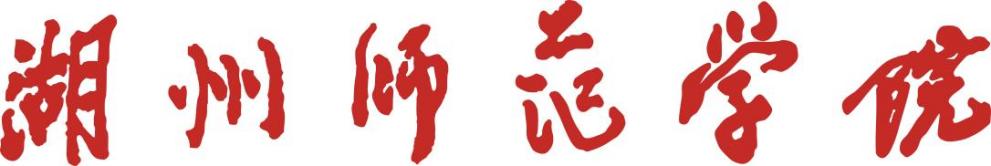 优秀研究生导师申 报 表导师姓名：          张庆华            学 位 点：        湖州师范学院        所在学院：       医学院·护理学院      联系方式：       18906822965          填表日期：   2023  年  5  月  5  日  湖州师范学院研究生院制填  表  说  明1. 本表建议用打印方式填写，填写内容应实事求是、内容翔实、文字精炼。2. 时间格式填写8位数字，如19720101； 3. 成果业绩统计时期2018年5月1日至2023年5月1日。4. 获奖情况以获奖证书或文件发布日期为准。5. 申请人所填内容，由所在学院负责审核。6. 表中栏目没有内容的一律填“无”。7. 本表纸质版单面打印，左侧装订。申报人承诺：本人承诺以下所填内容完全真实，如有虚假，愿意承担相应责任。申请人签字：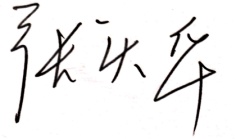                                     2023年 5 月 5日一、基本情况三、教学科研业绩四、推荐意见五、佐证材料5.1 个人业绩简介张庆华， 女，副教授，中南大学心理护理学博士，中共党员，国际、国内硕士研究生导师，日本Hiroshima University 访问学者。兼任浙江省科技厅专家、浙江省社科联专家、浙江省学生资助辩论赛评委等；任《BMC Medical Education》、《Digital Health》、《HEALTH EDUCATION RESEARCH》、《BMJ Open》等期刊审稿人。潜心于护理教育15年，主讲研究生《护理科研方法及论文写作》 课程。主要从事脆弱人群健康管理与促进、心理护理、护理教育等方面的研究，主持课题10余项，中国社会科学基金一般项目1项，教育部人文社会科学基金1项，浙江省课题2项（1项为研究生教改课题）；发表论文50余篇，其中SCI论文10余篇，CSCD论文、核心期刊数篇，授权专利2项。先后获得“中华护理学会科技奖”二等奖、“鑫远教师春蚕奖”、“四好老师”、“优秀教学管理人员”等称号。3年来，指导研究生立项校级、厅局级、省级课题7项，发表SCI论文5篇，2名研究生获教育部“国家奖学金”，1名研究生获“校级优秀硕士论文”， 1名研究生获“省级优秀毕业生”称号，3名研究生获“校级优秀毕业生”称号。指导研究生“互联网+”大学生创新创业大赛获二等奖、三等奖、优胜奖数项。5.2指导研究生情况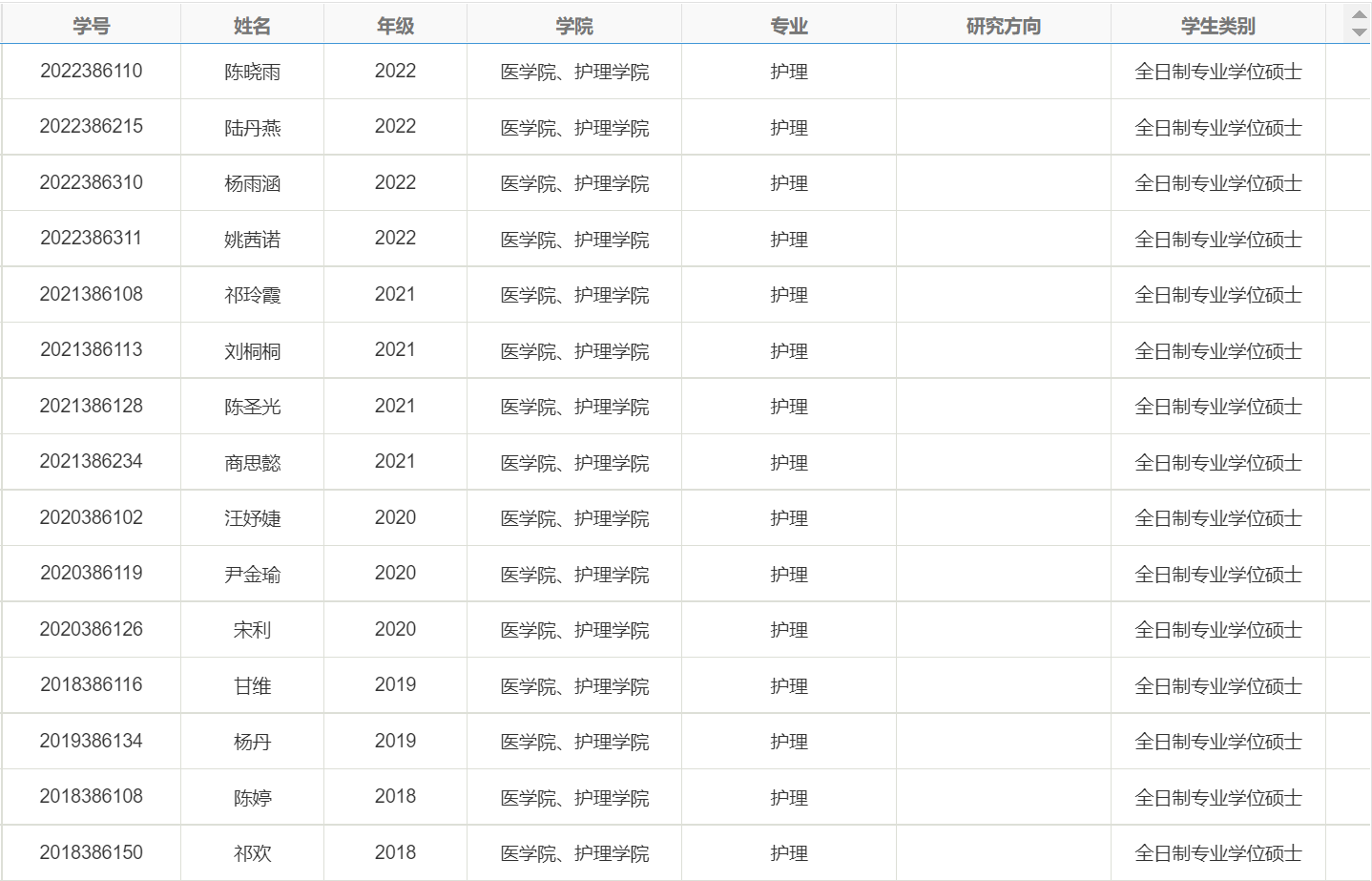 5.3 育人效果证明材料5.3.1研究生纳入自己的科研团队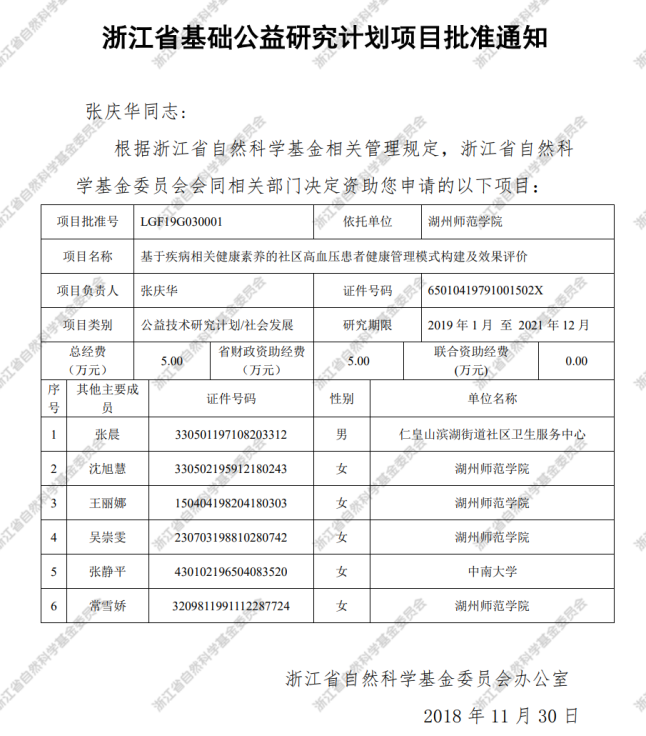 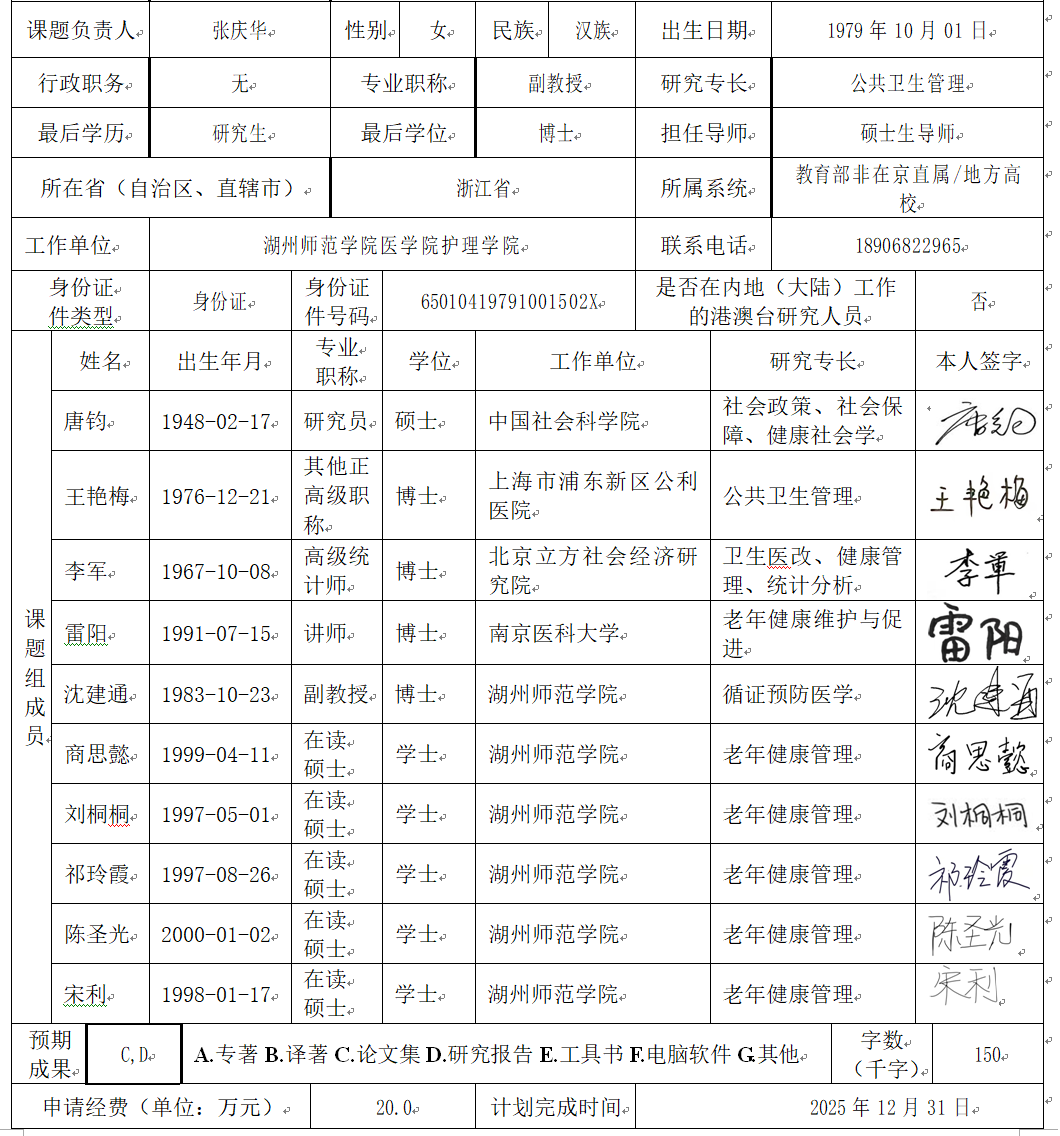 5.3.2指导的研究生获得中华人民共和国教育部国家奖学金：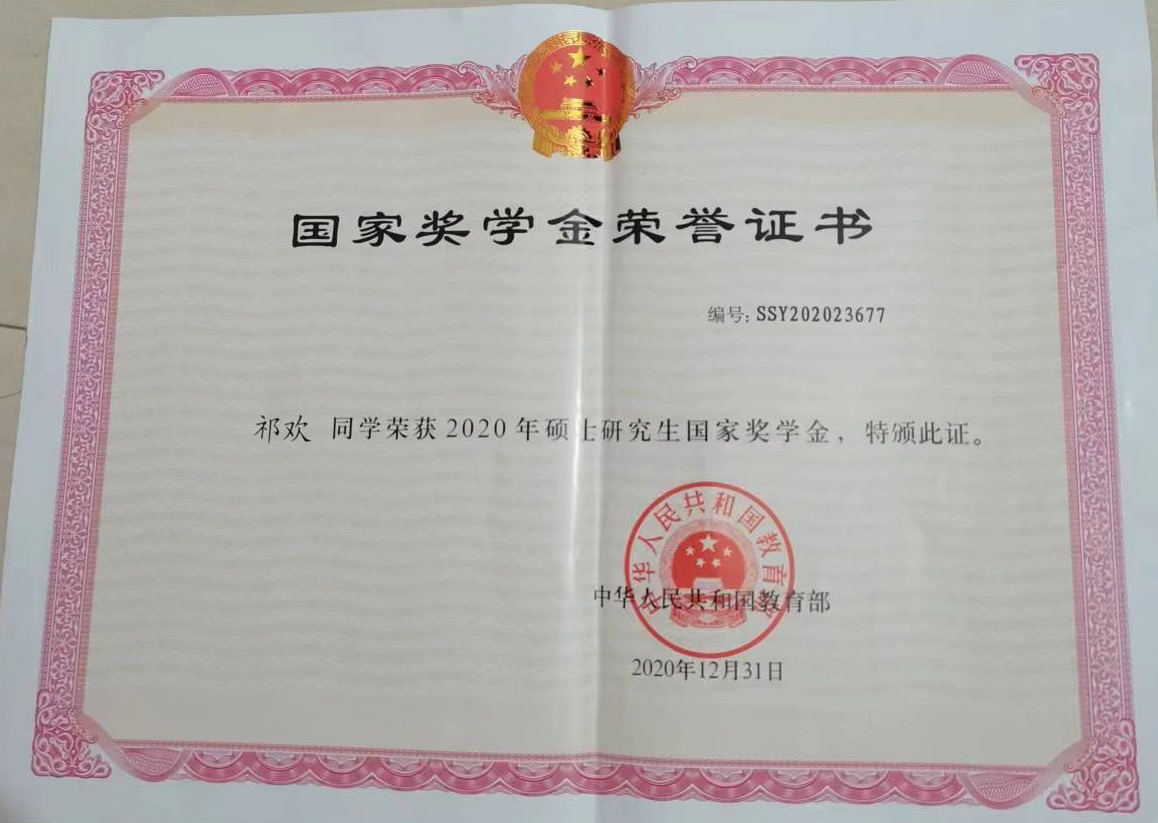 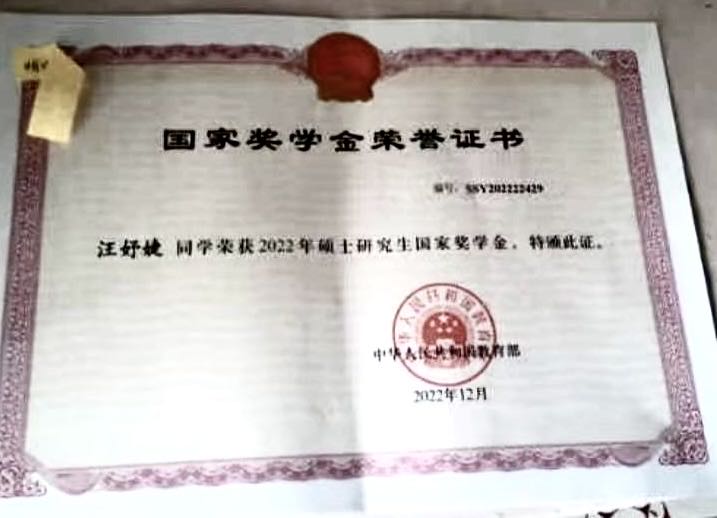 5.3.3省级优秀毕业生：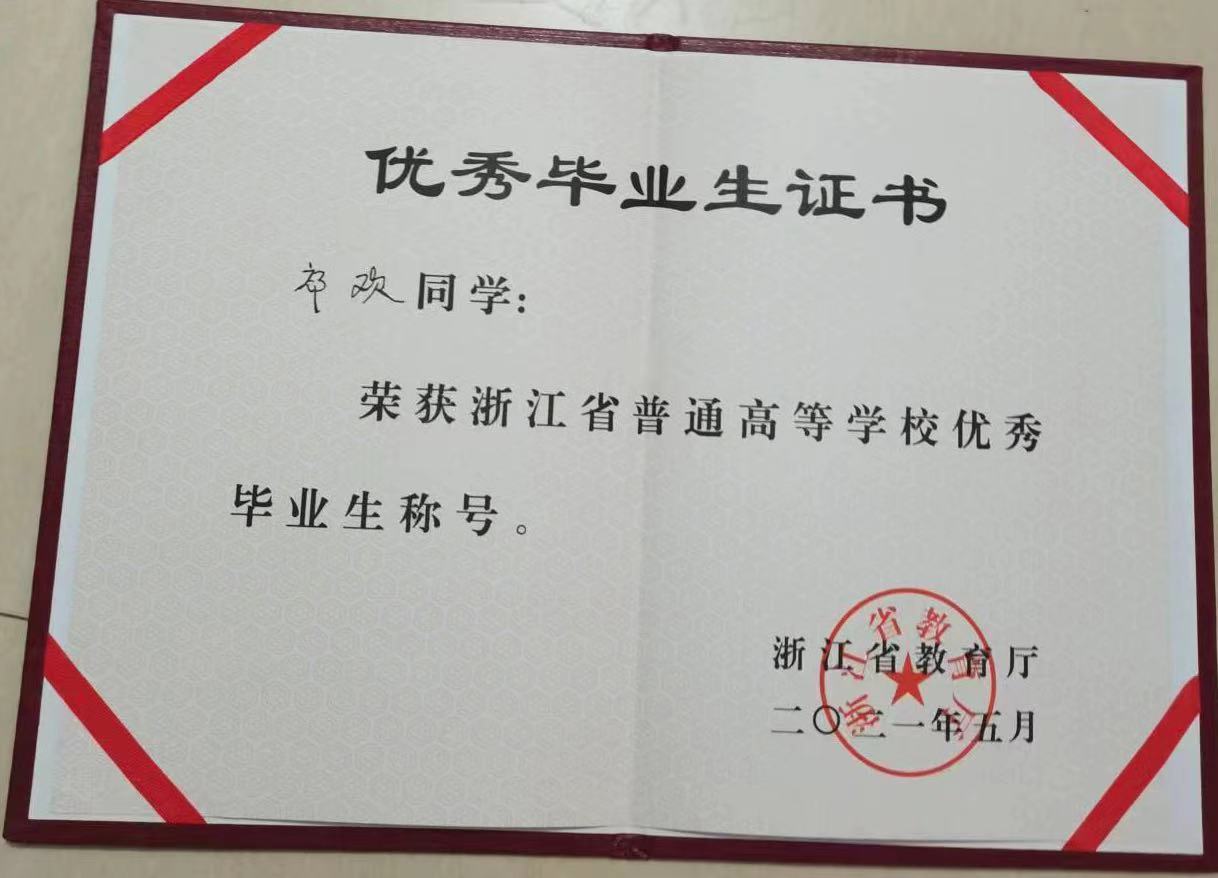 5.3.4优秀硕士学位论文: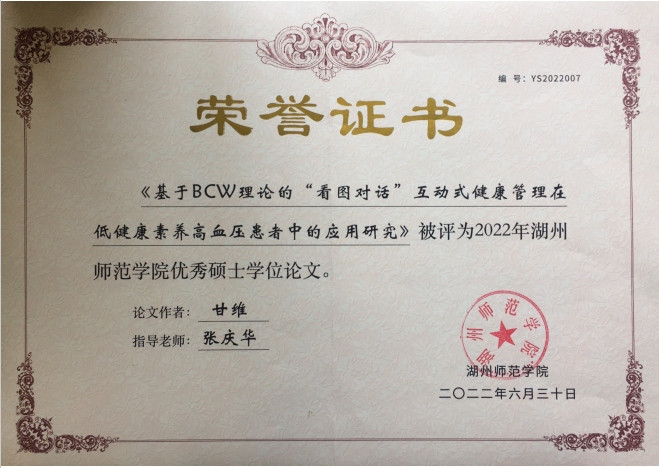 5.3.5校级优秀毕业生：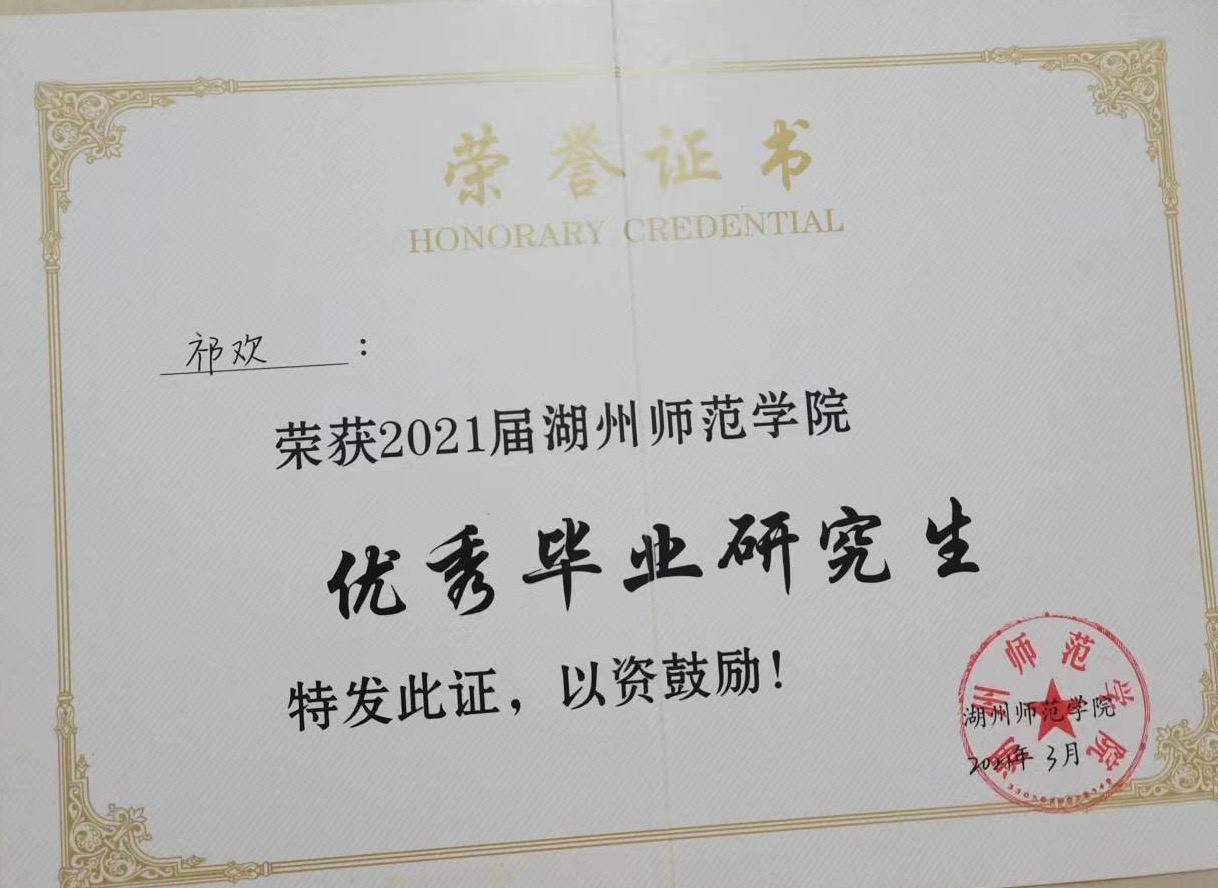 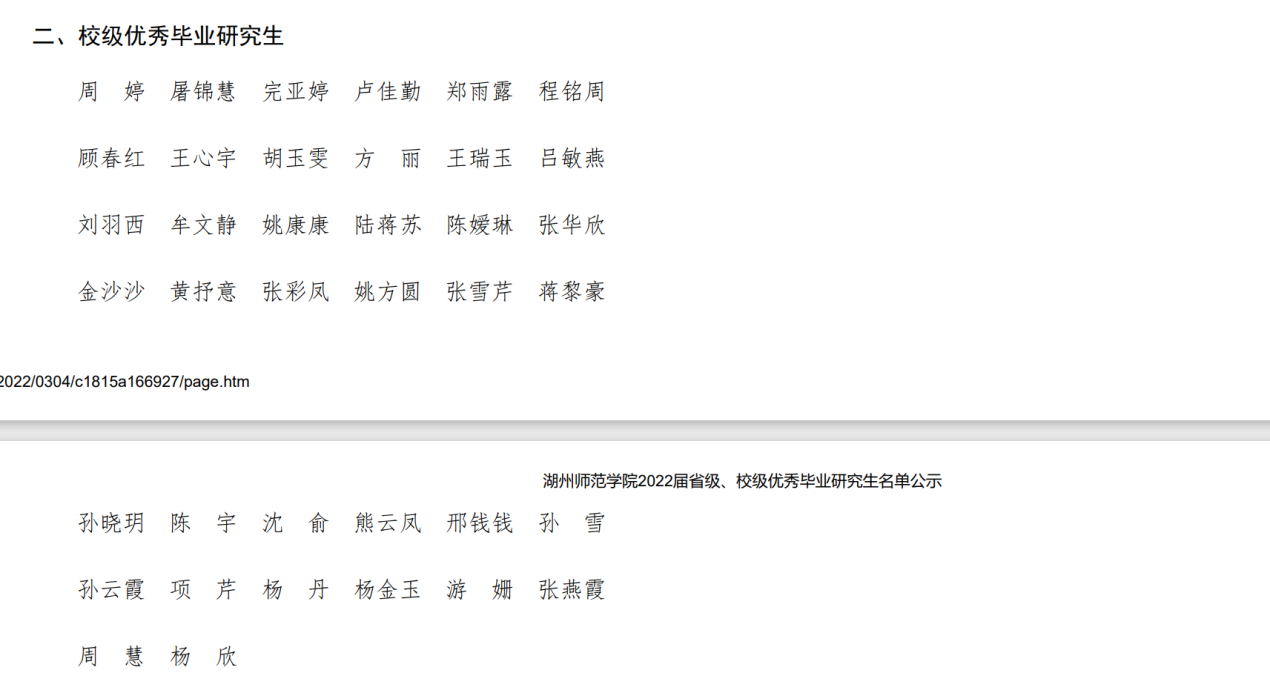 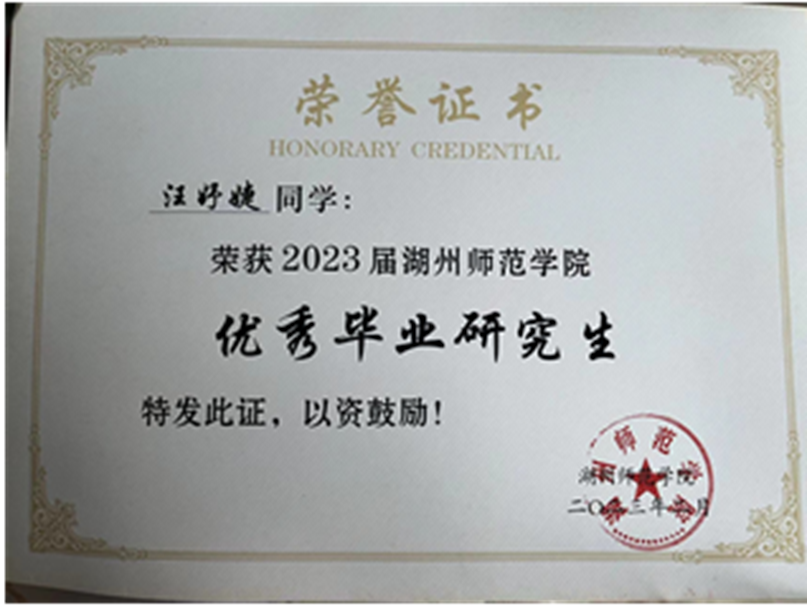 5.3.6优秀实践成果奖: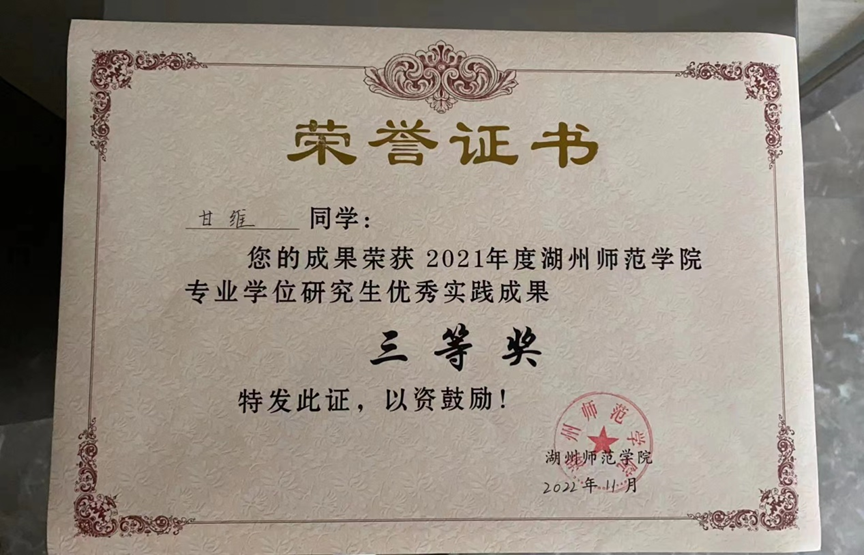 5.3.7研究生获校级奖学金（只呈现一等、二等奖）: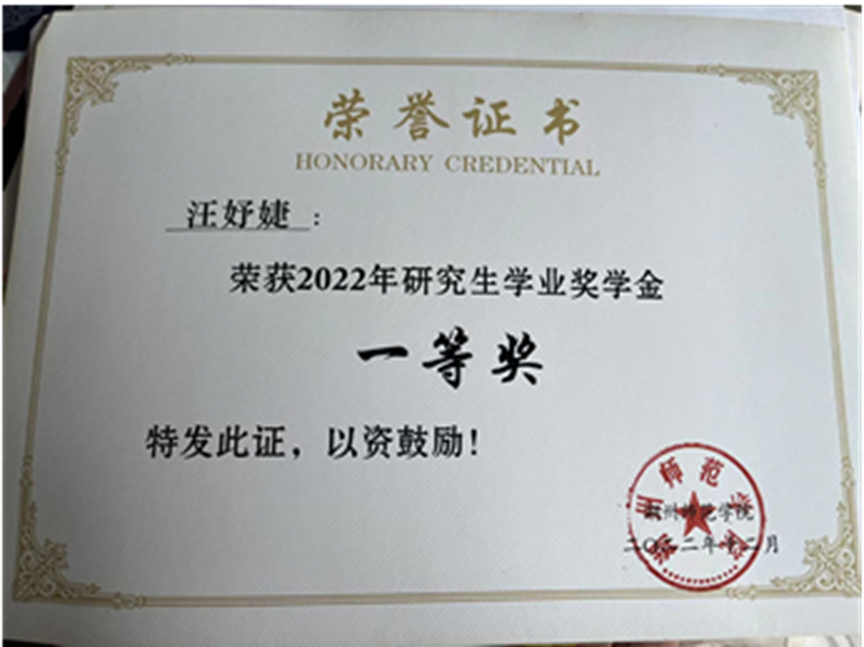 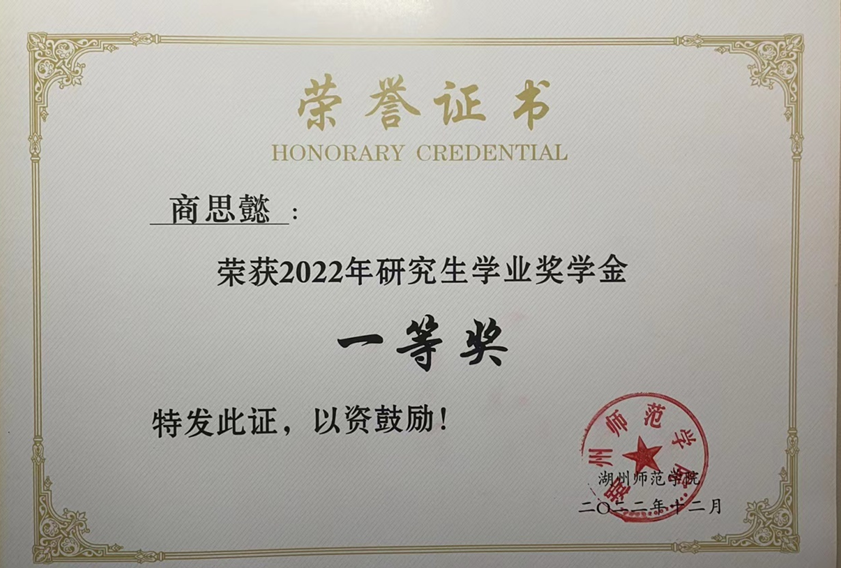 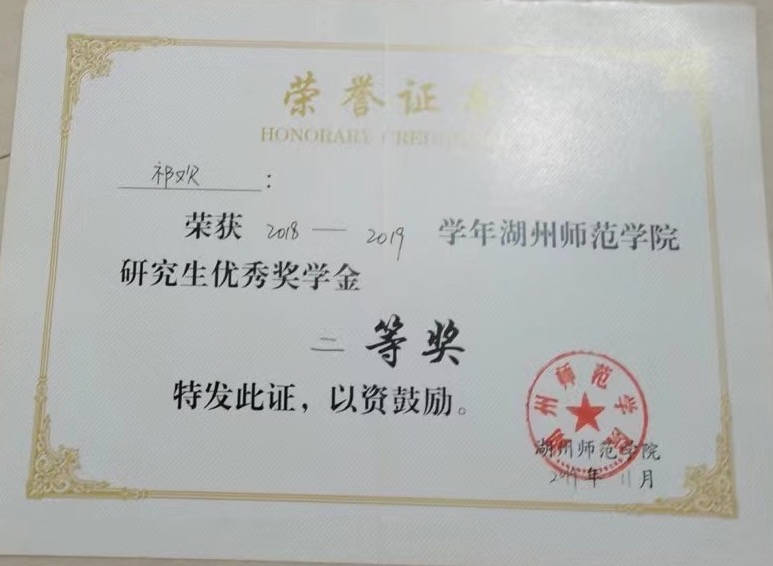 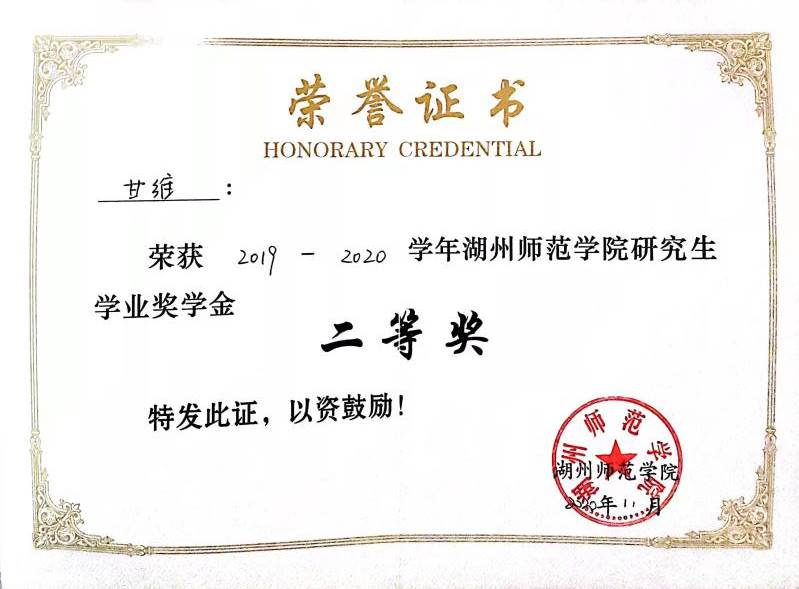 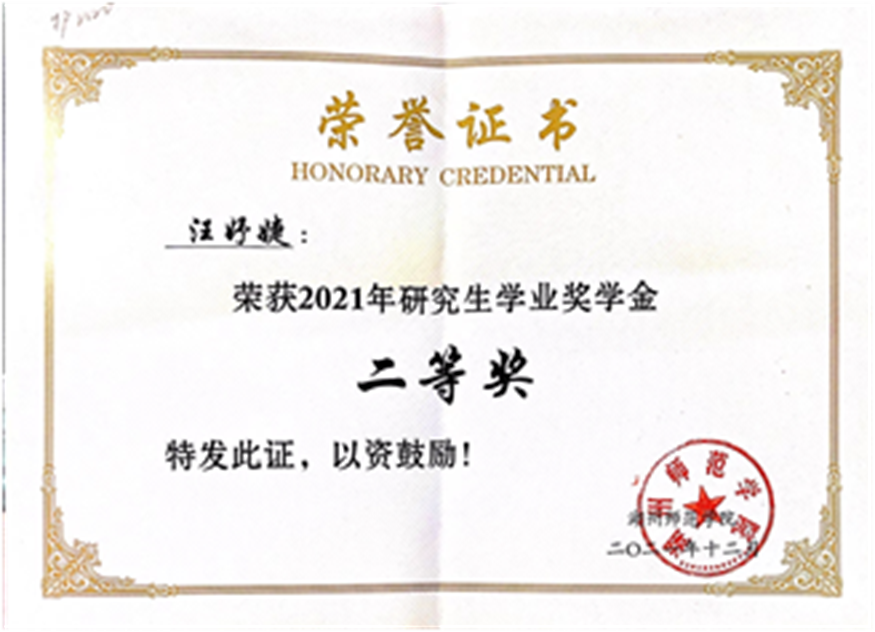 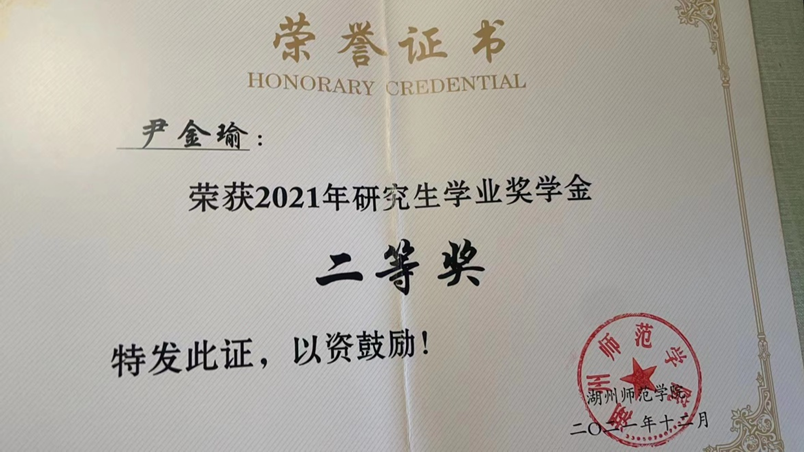 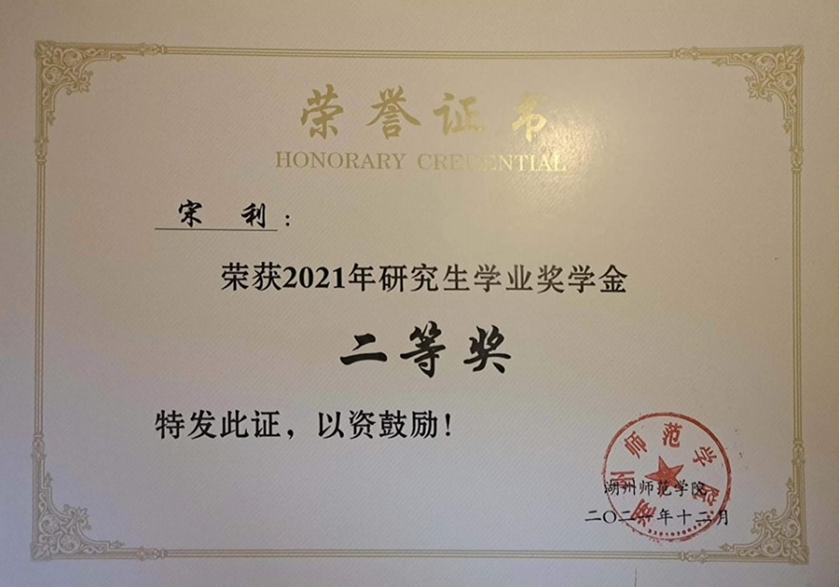 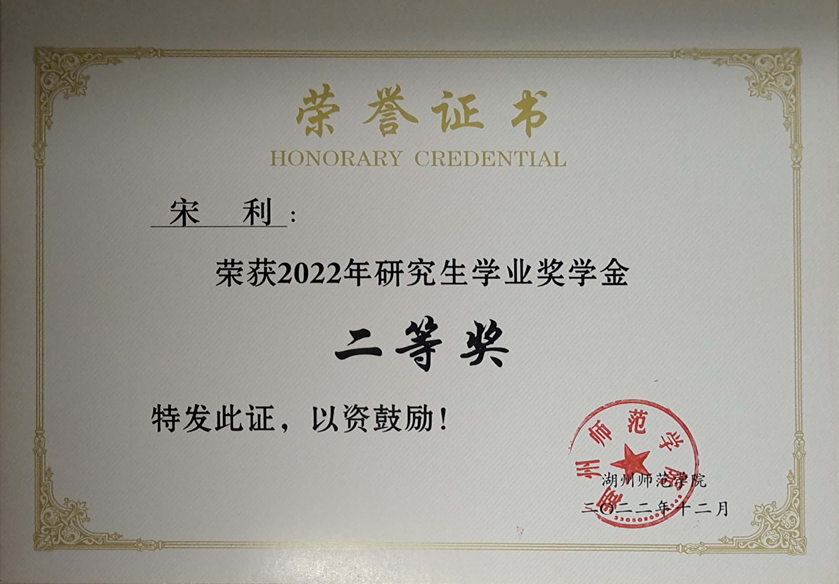 5.3.8研究生获其他校级荣誉：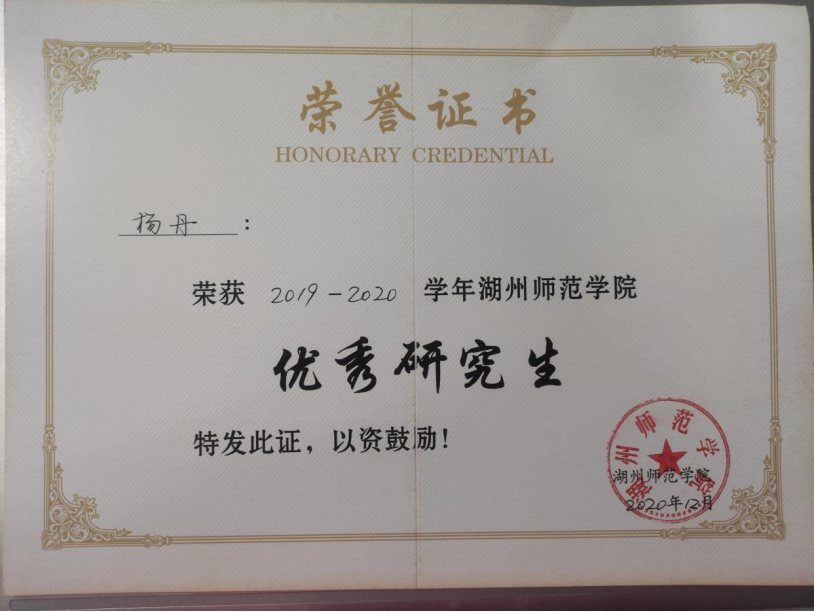 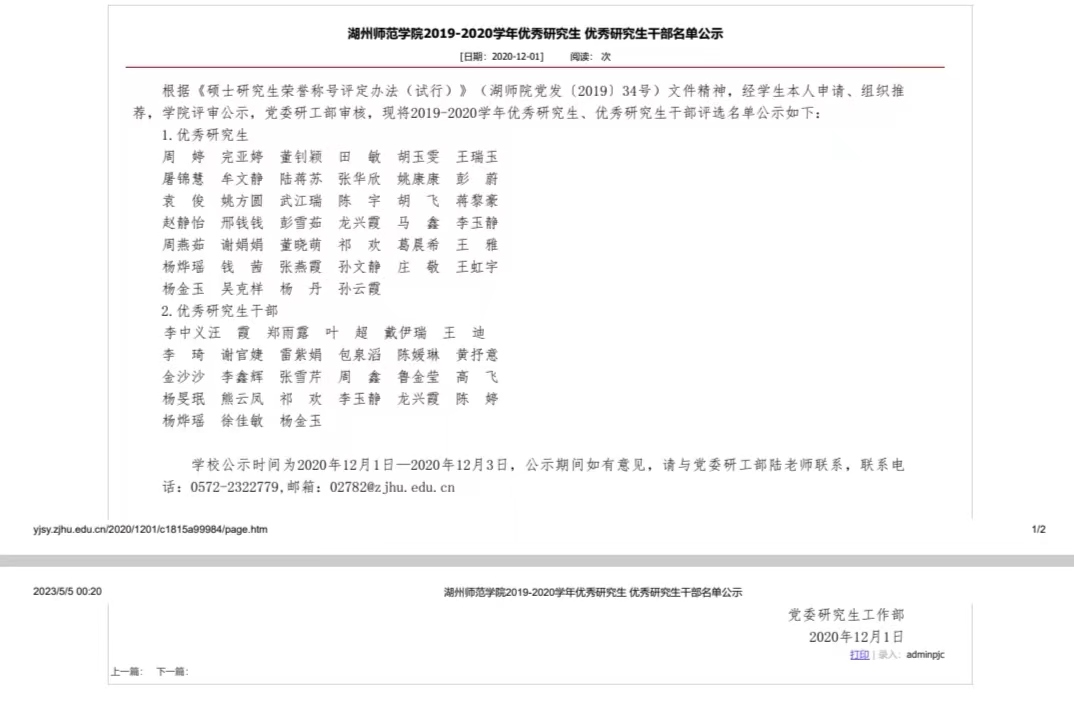 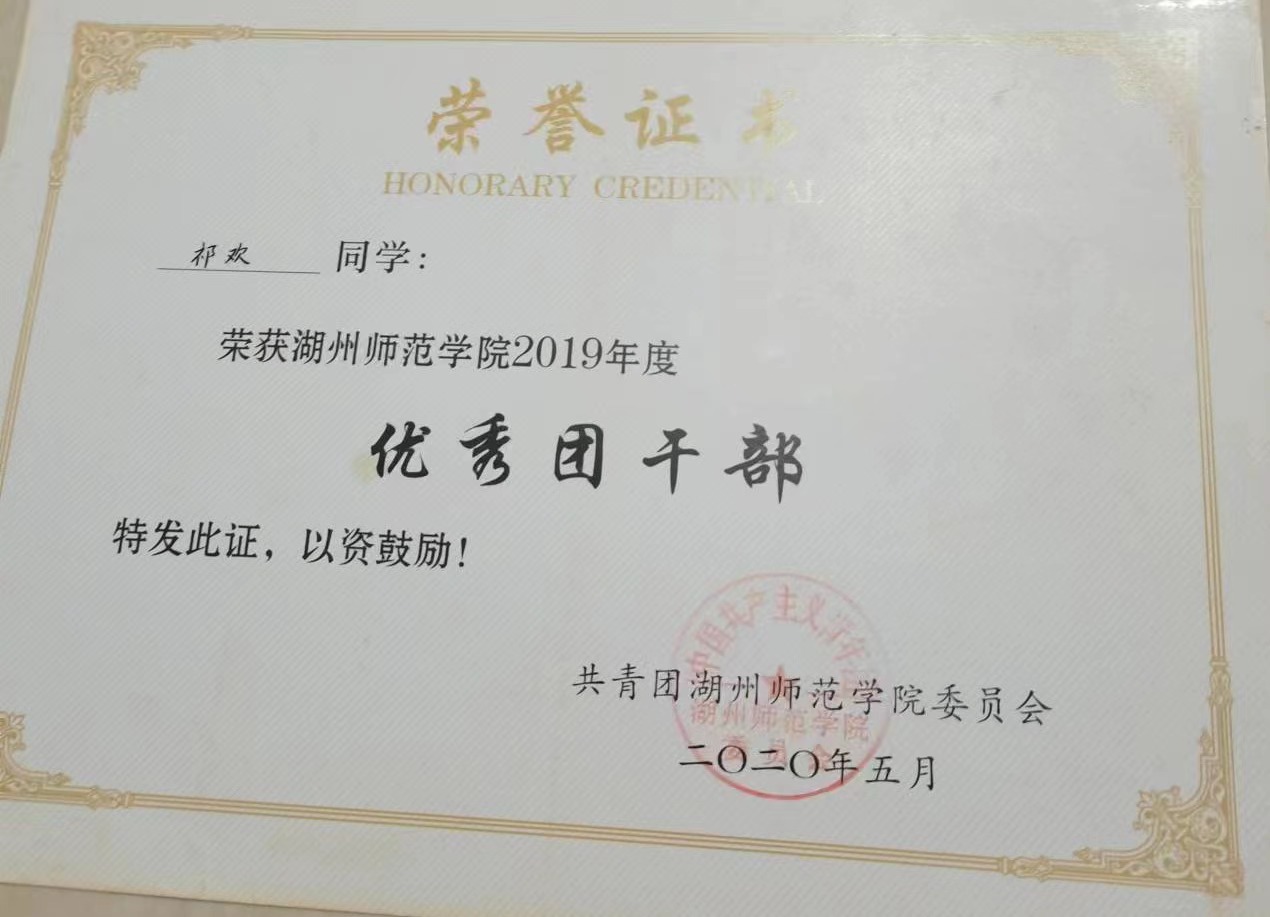 5.3.9指导研究生立项市厅级以上科研创新项目(见下页)省新苗计划：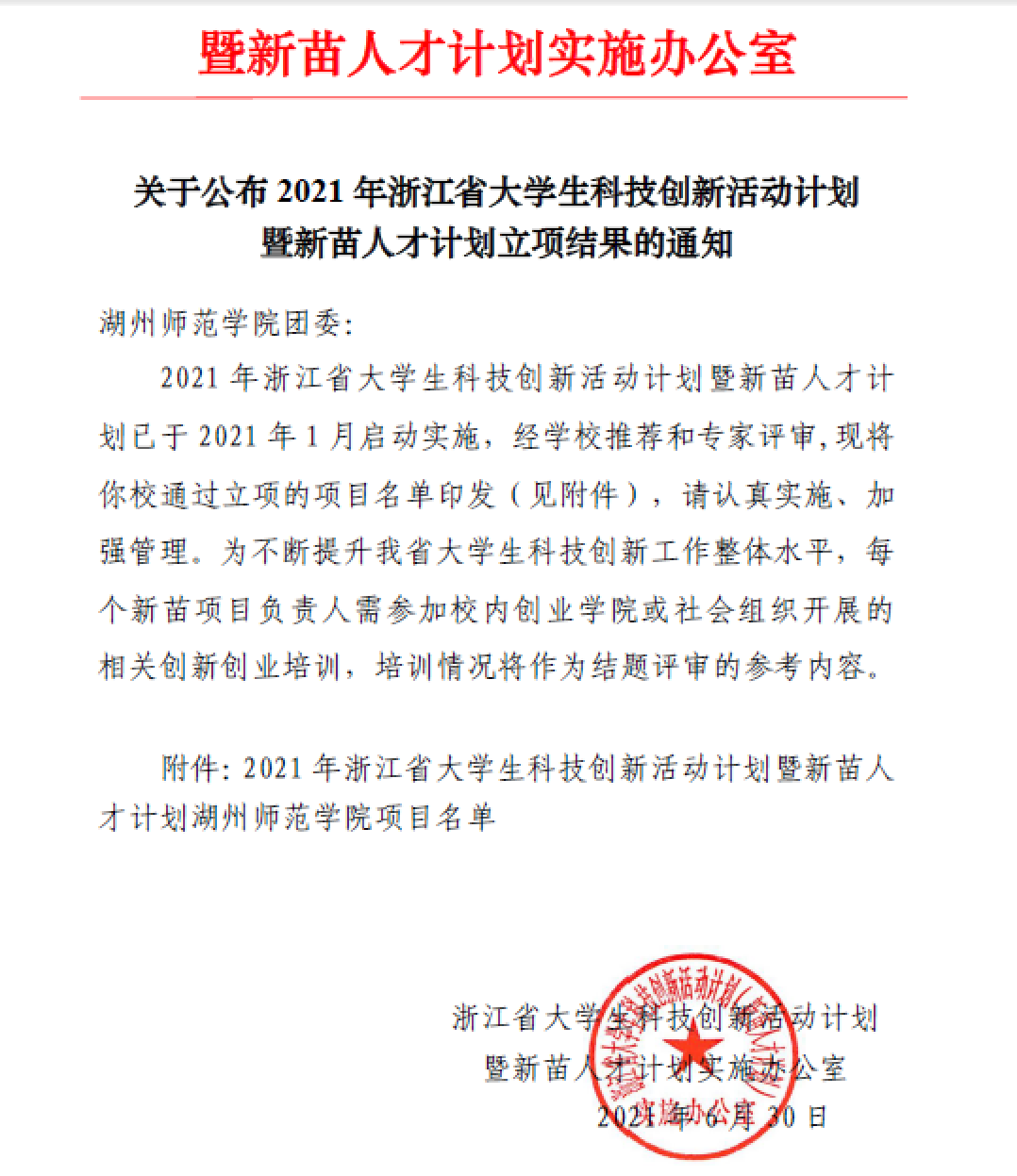 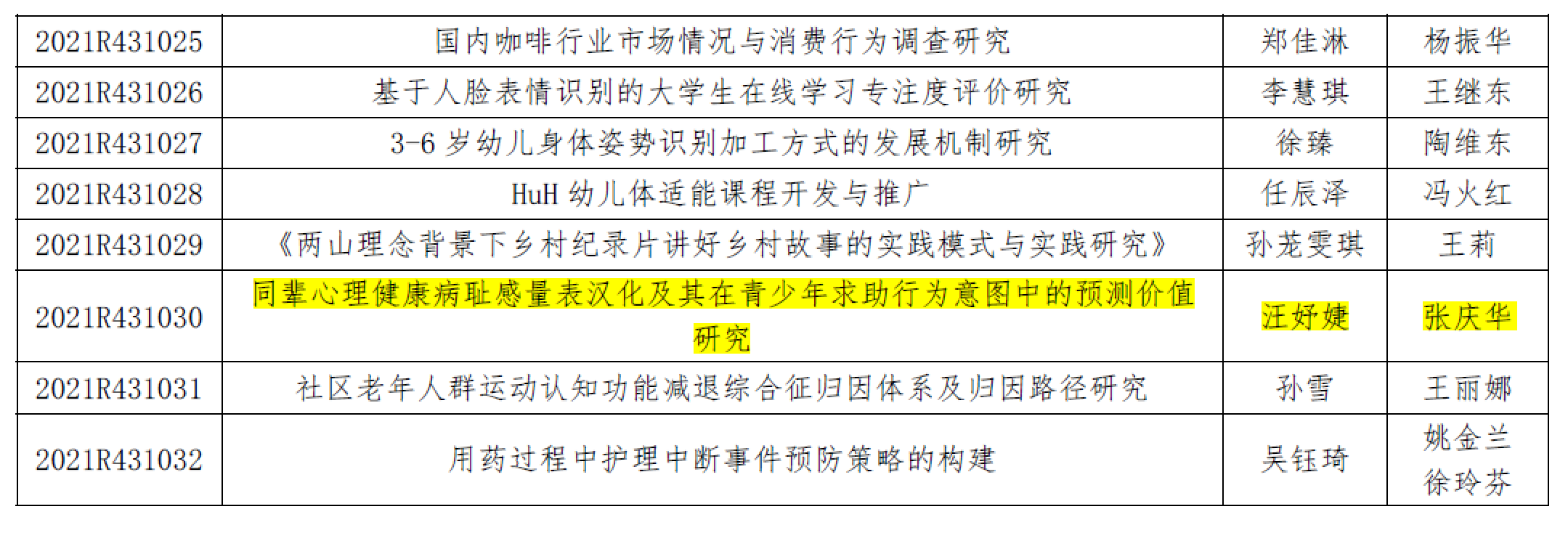 省教育厅一般项目：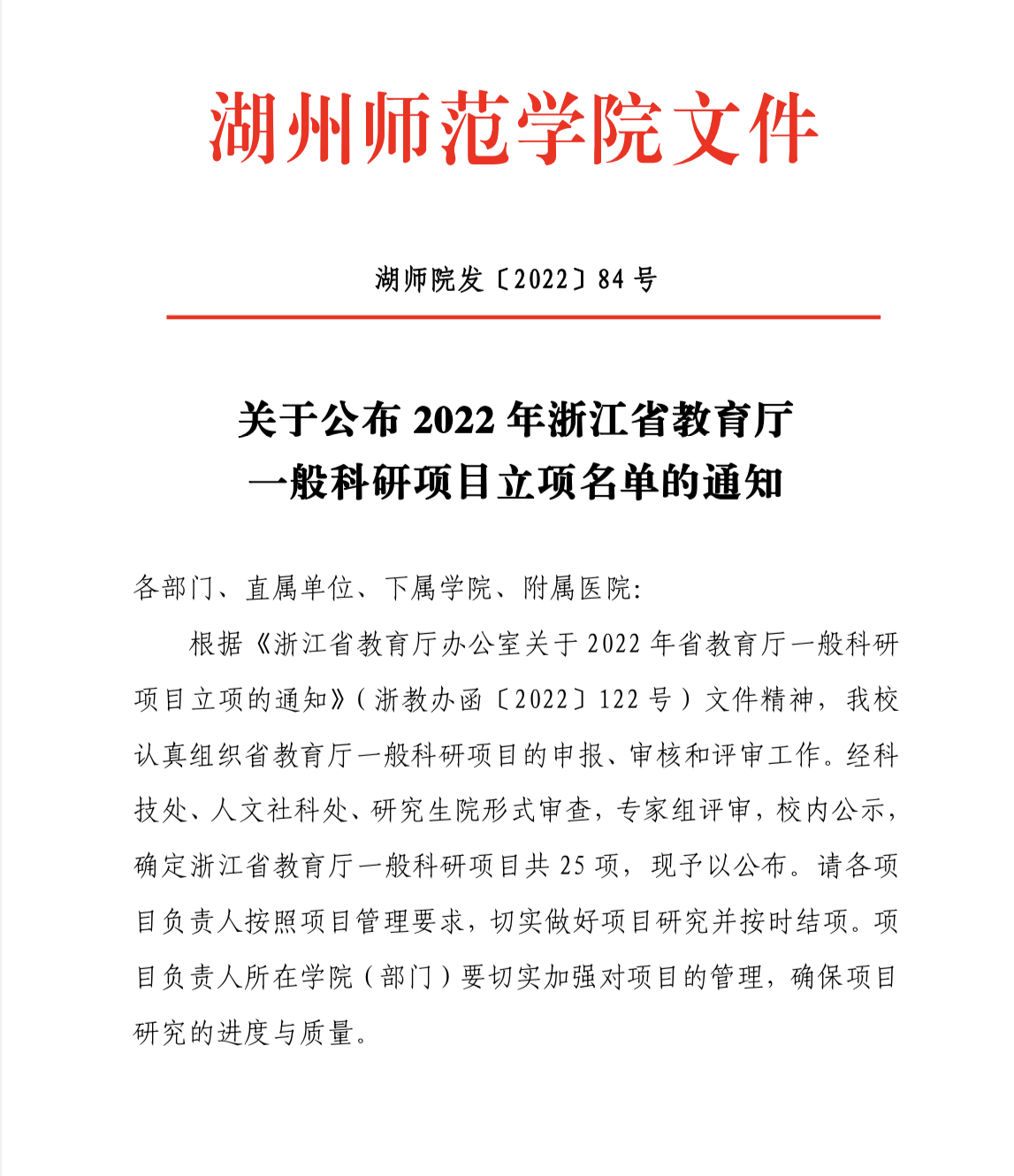 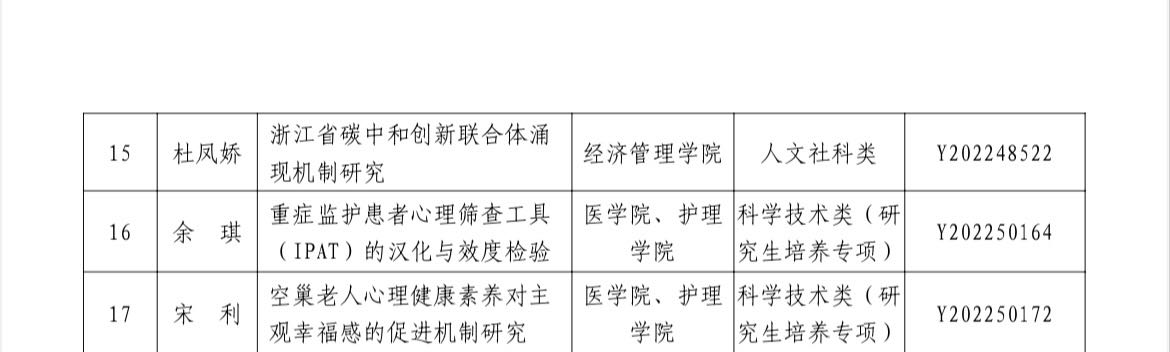 5.3.10指导研究生为第一作者、导师为通讯作者公开发表高质量学术论文SCI五篇：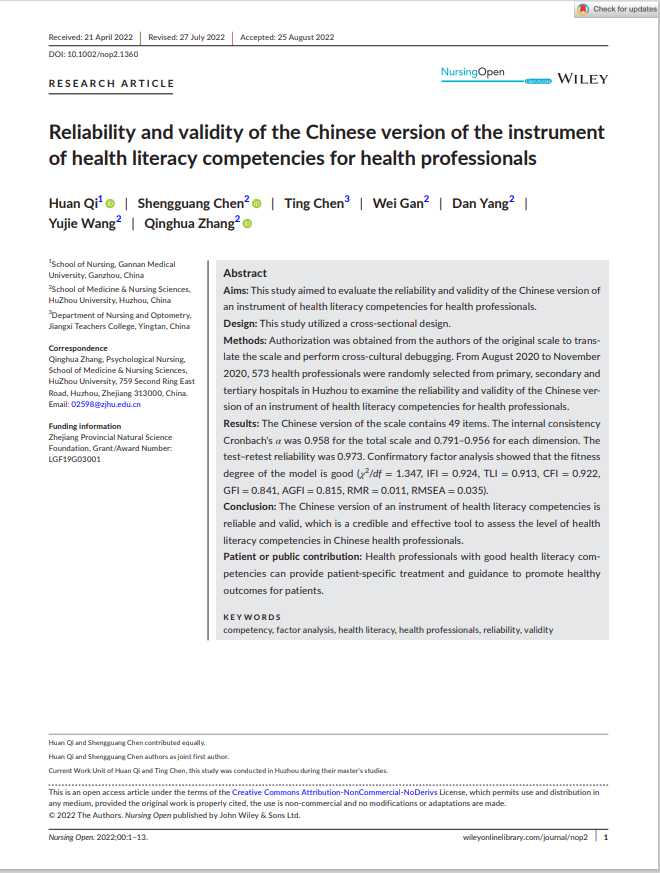 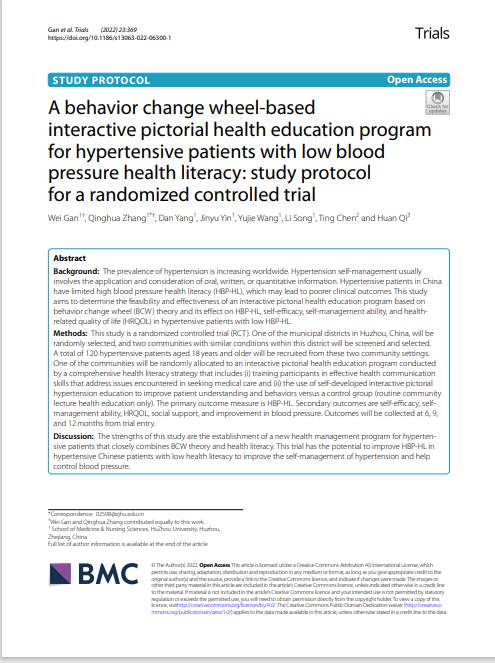 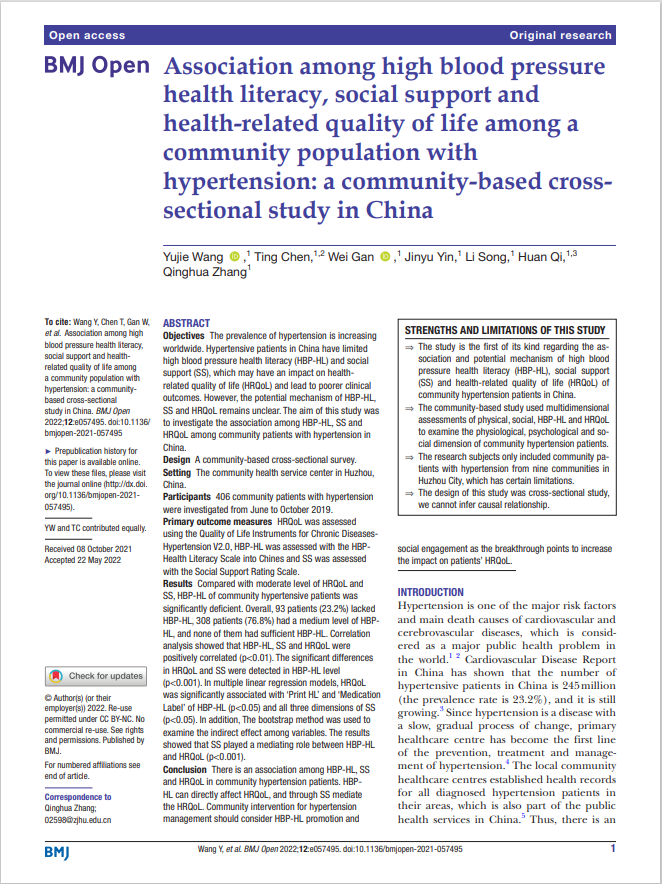 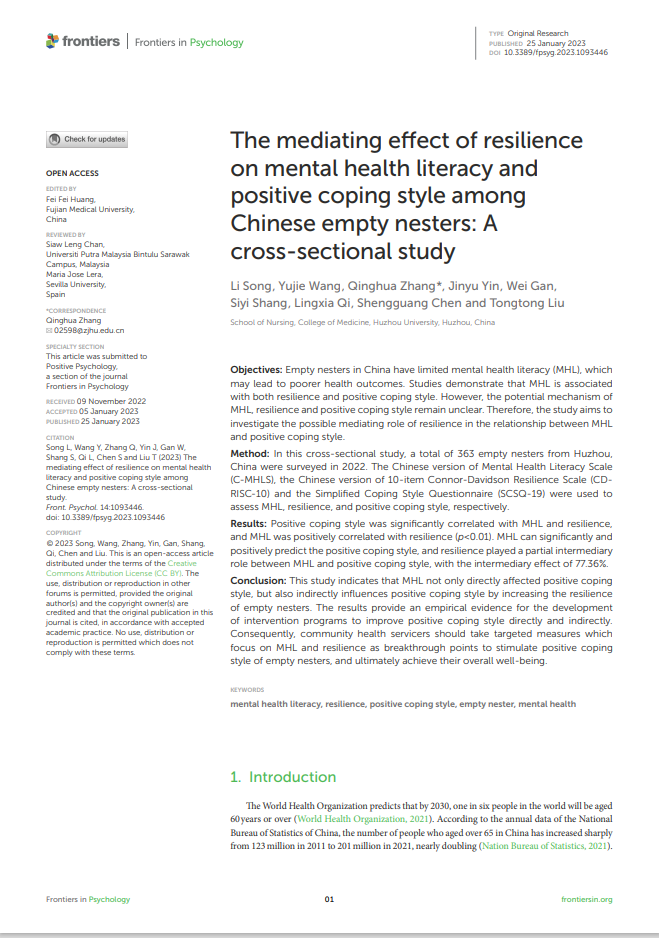 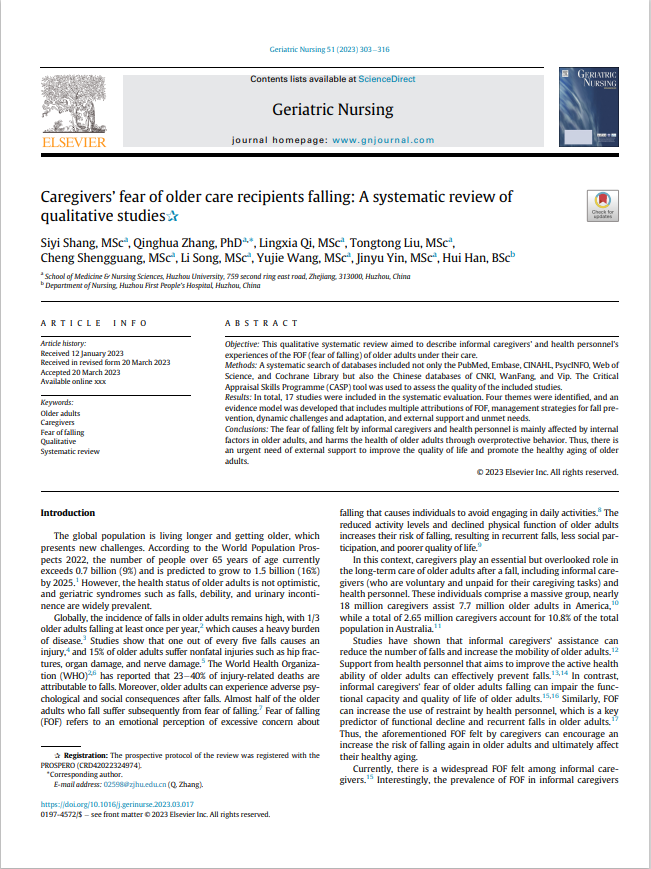 国内核心6篇：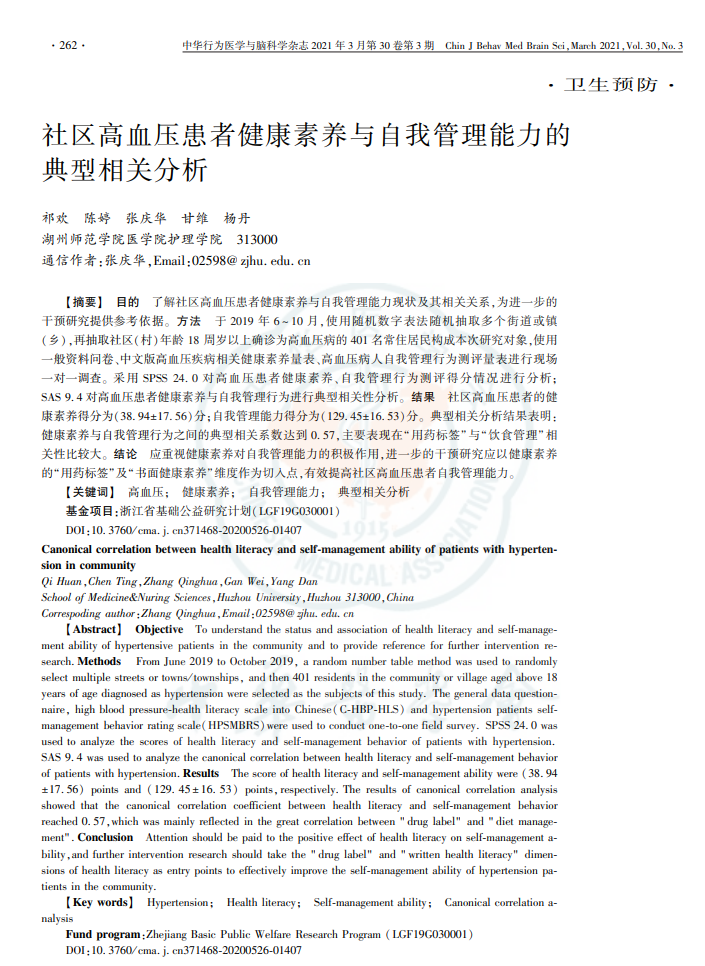 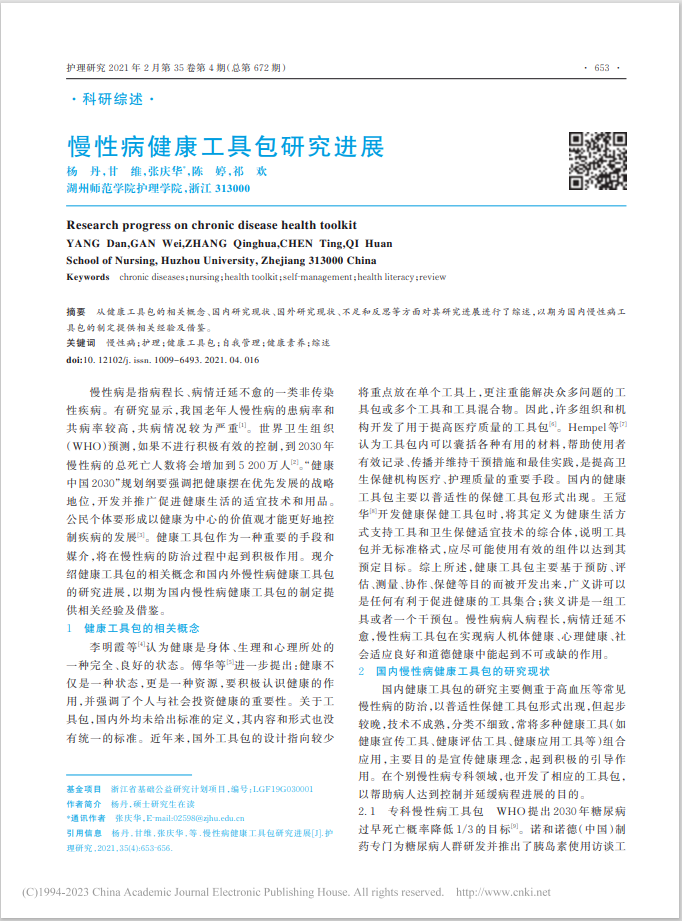 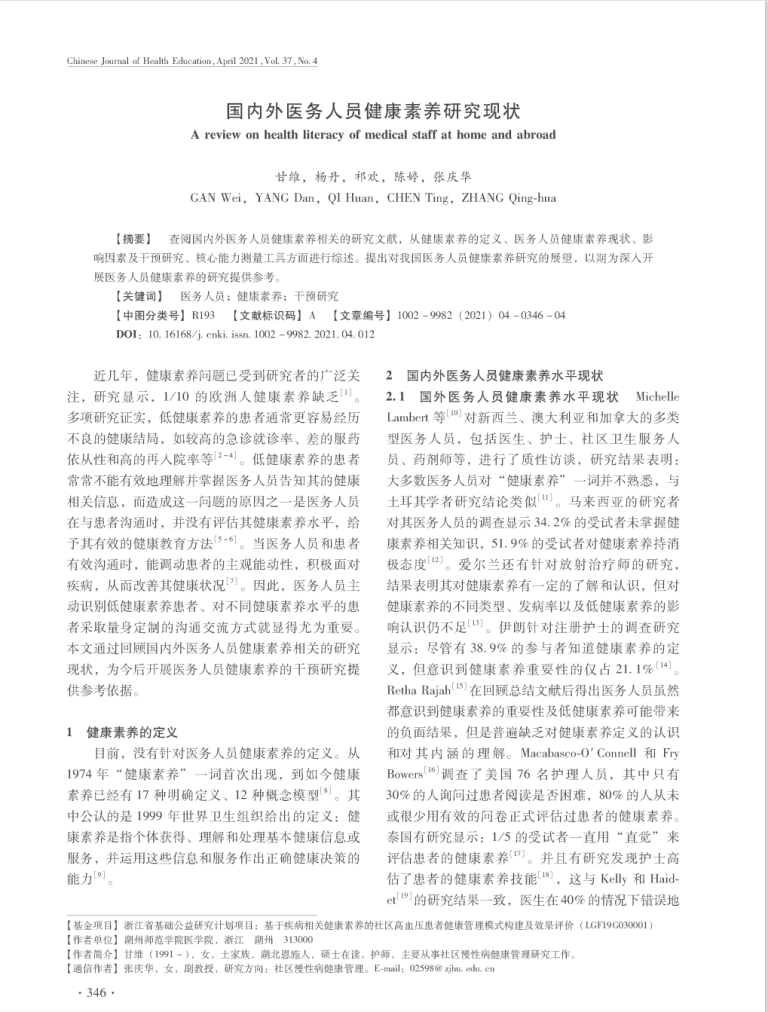 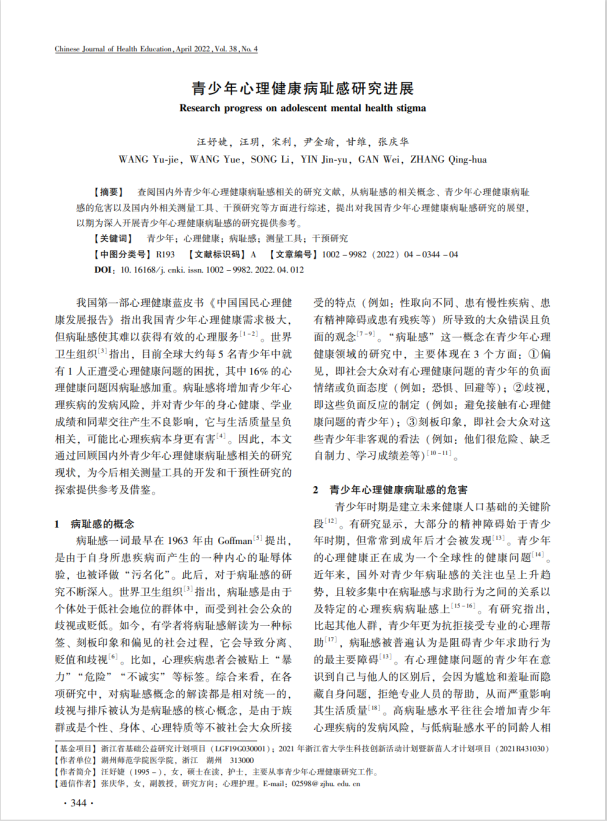 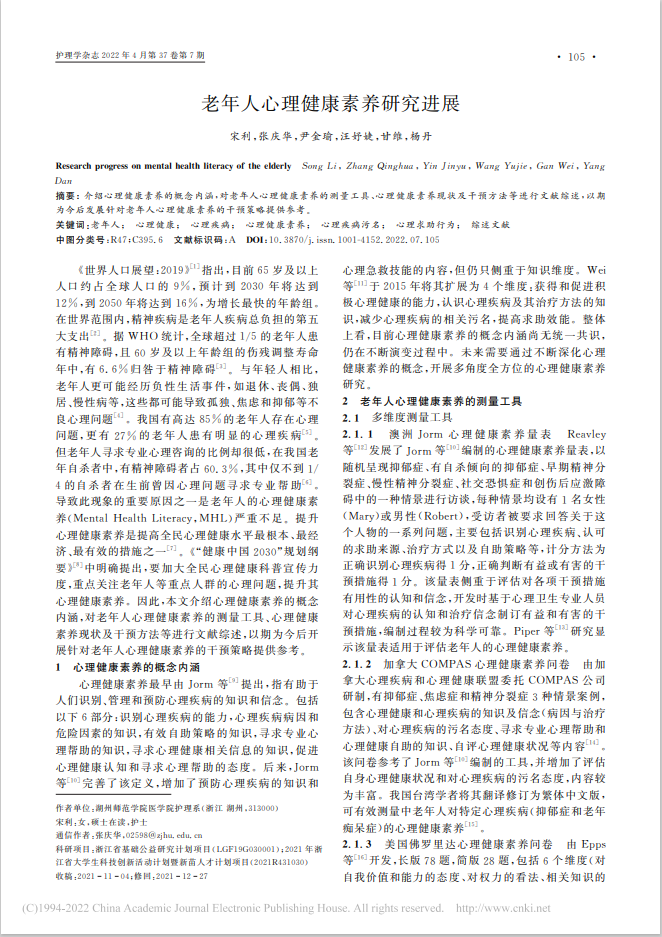 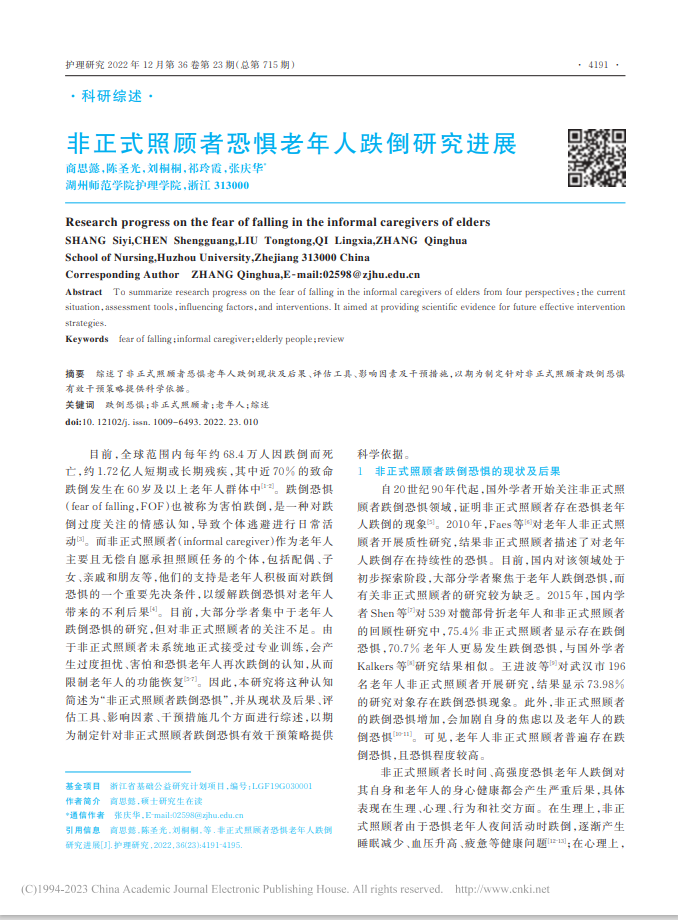 省级刊物3篇：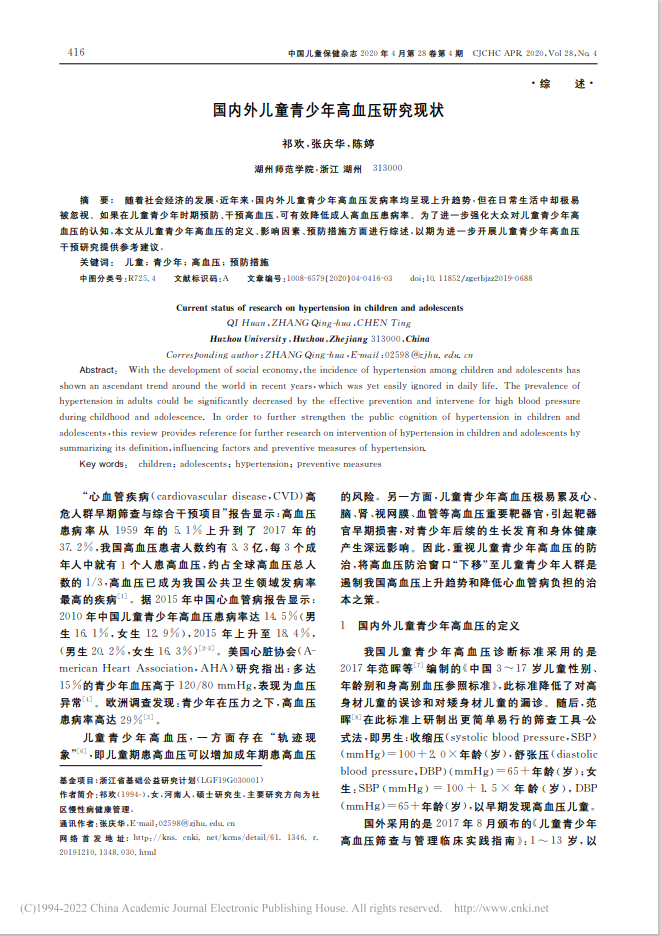 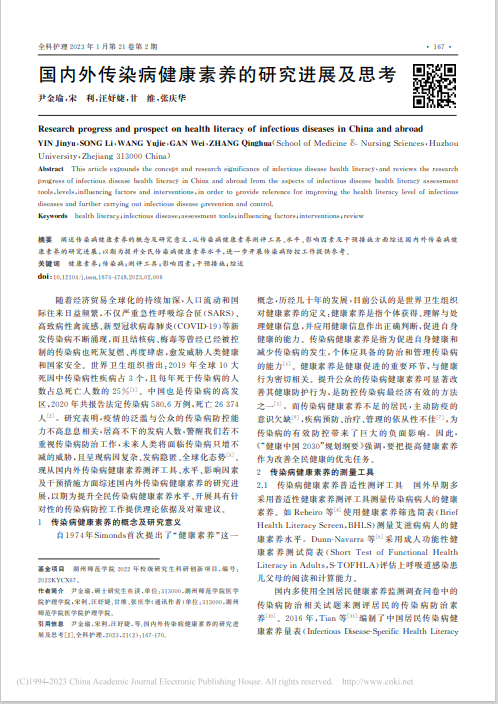 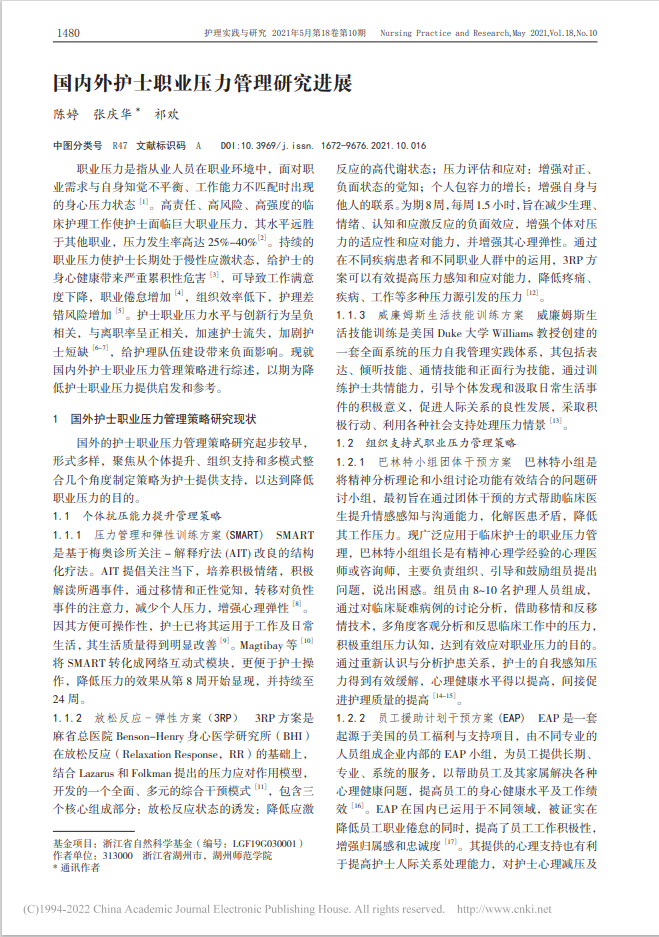 5.3.11指导研究生以第一发明人身份授权发明专利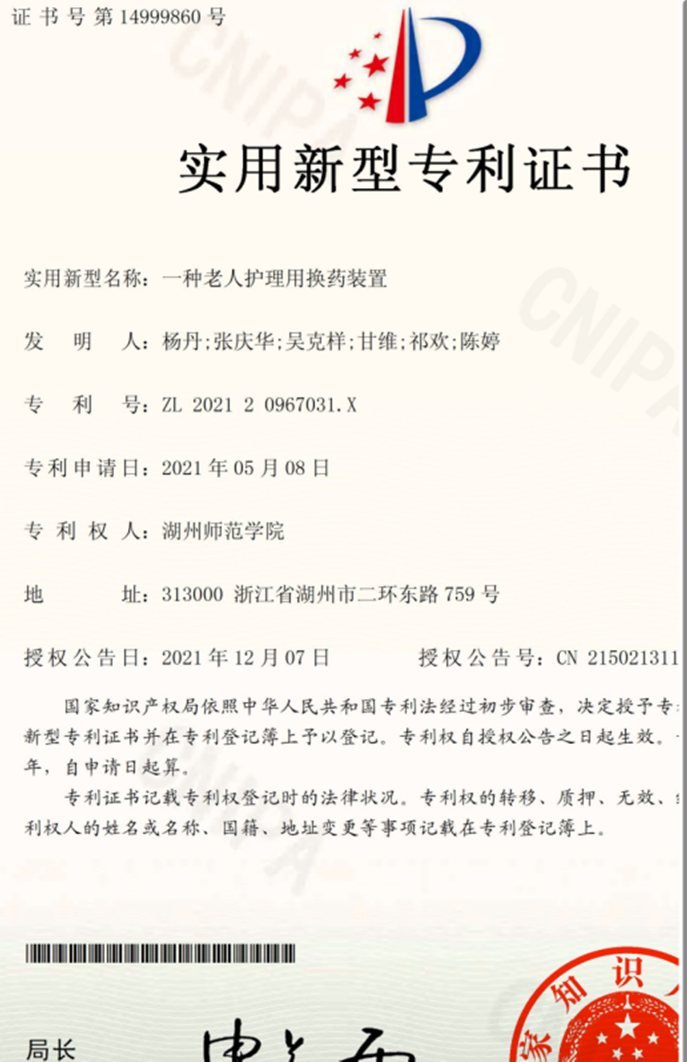 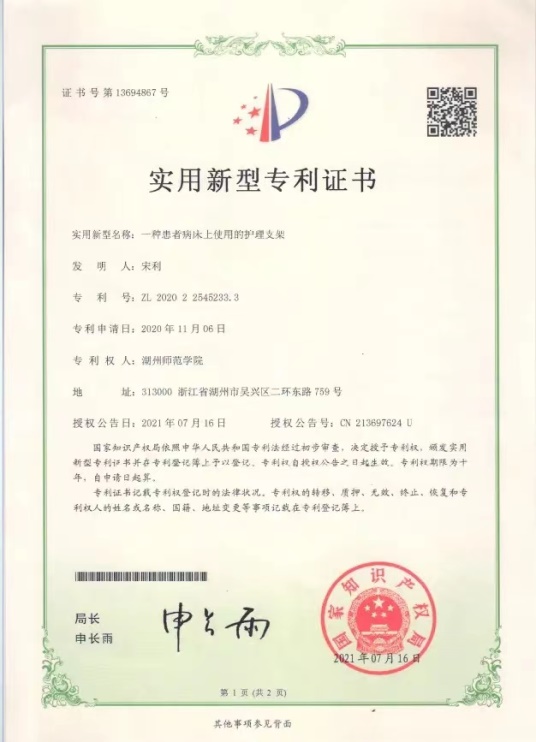 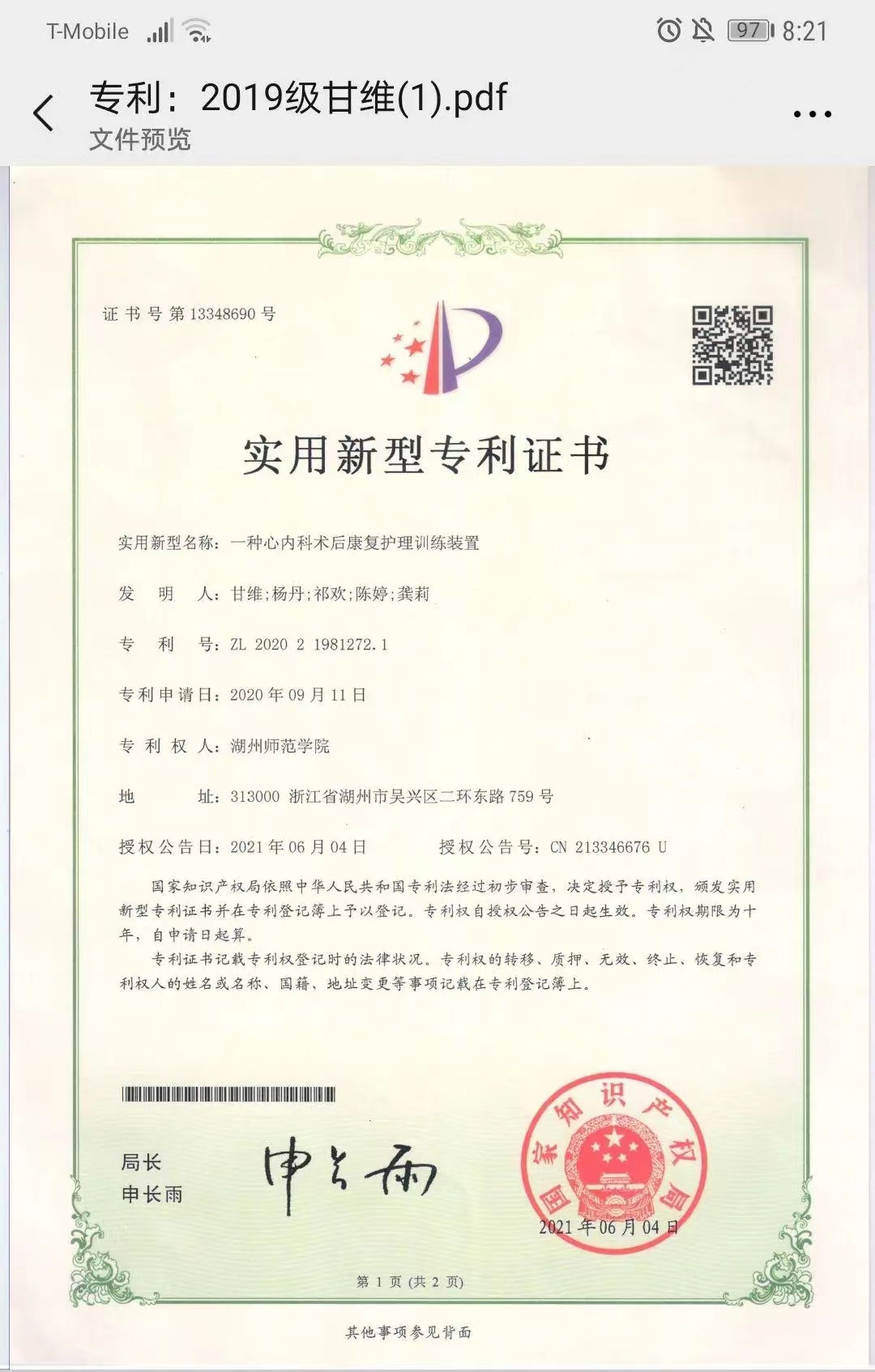 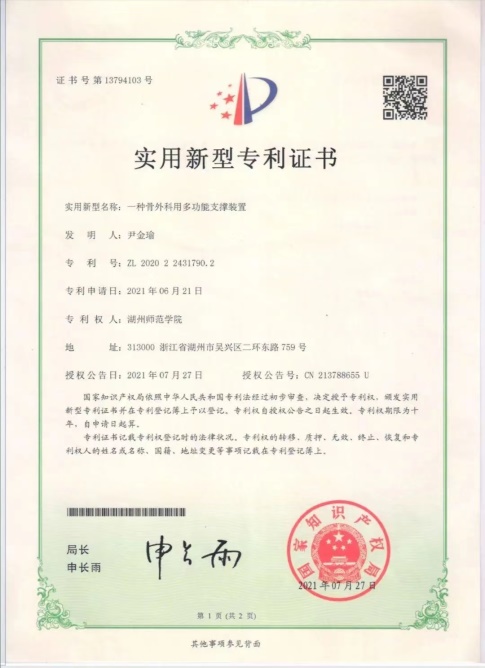 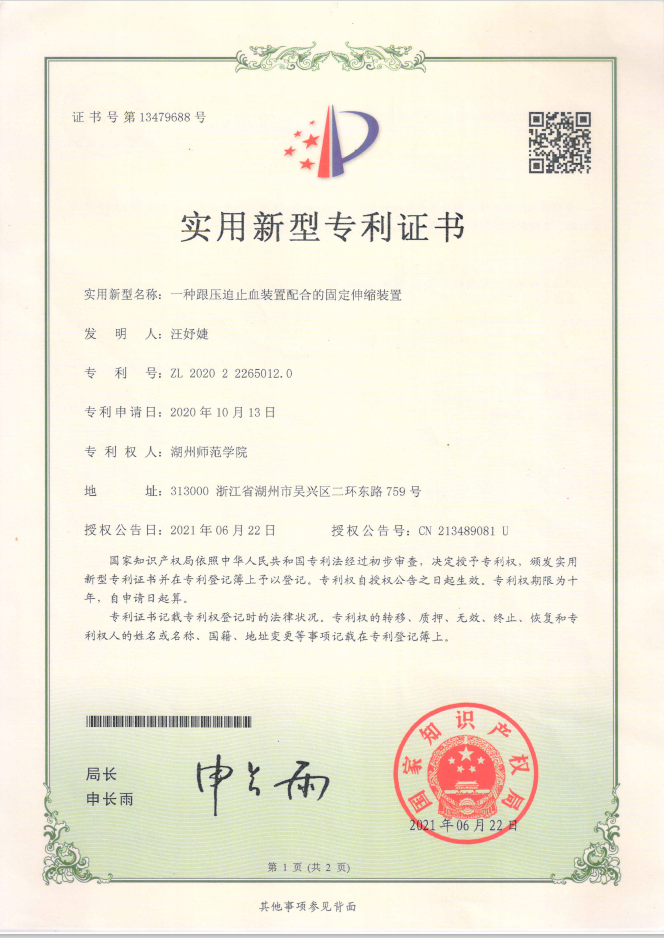 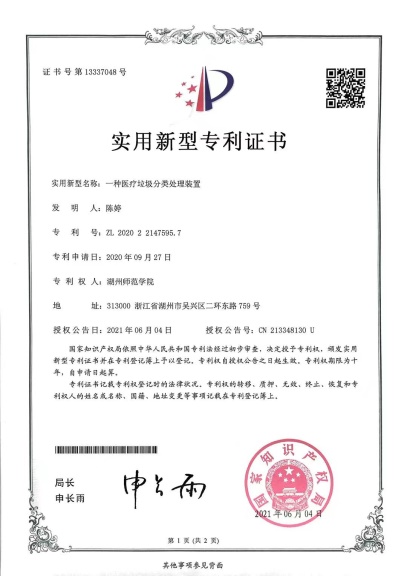 5.4教学科研业绩5.4.1研究生教学改革项目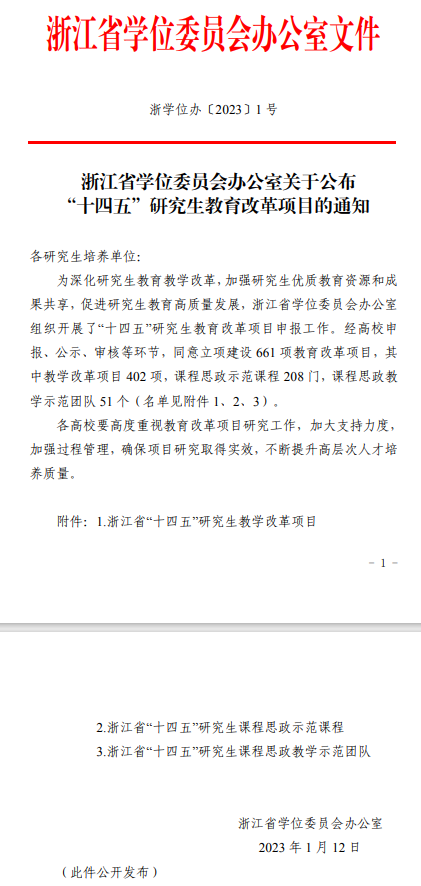 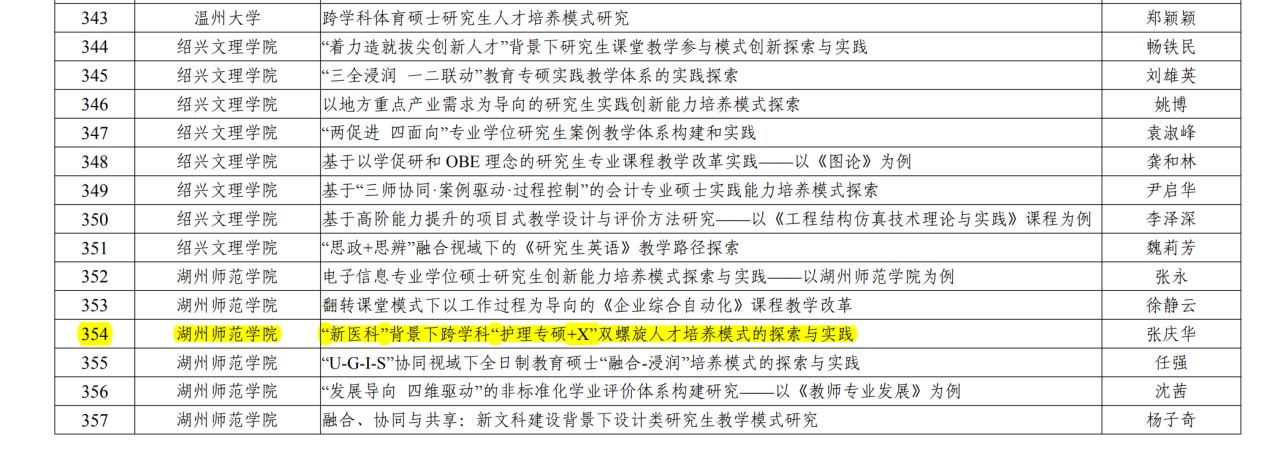 5.4.2本人以项目第一负责人主持国家级、省部级科研项目情况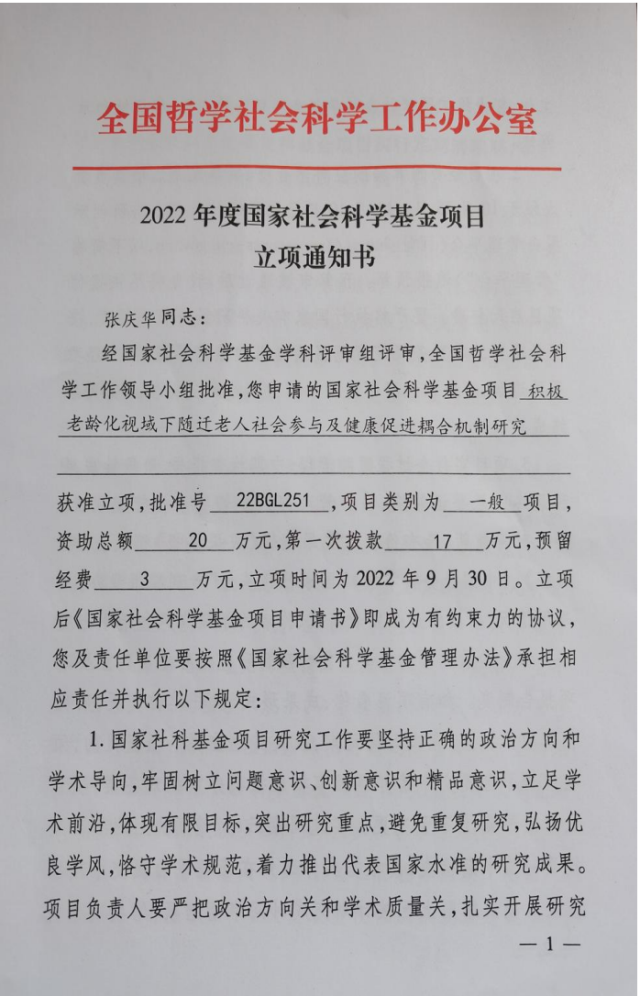 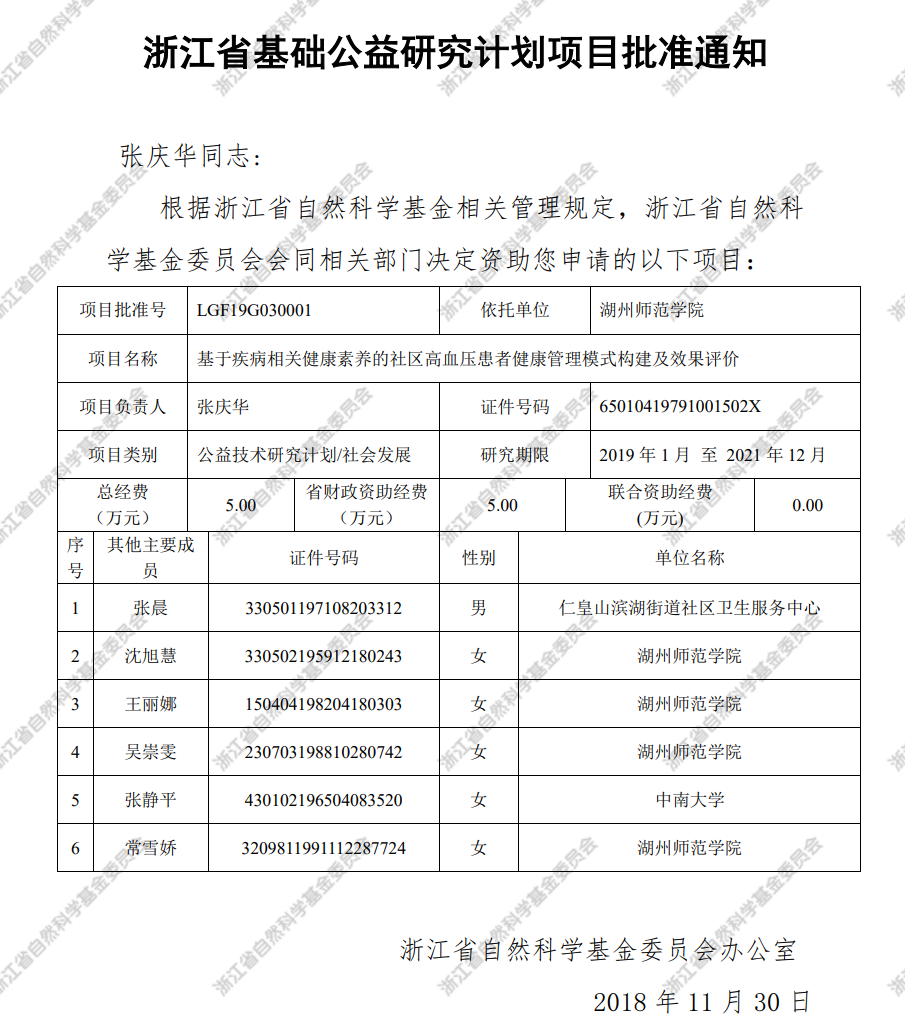 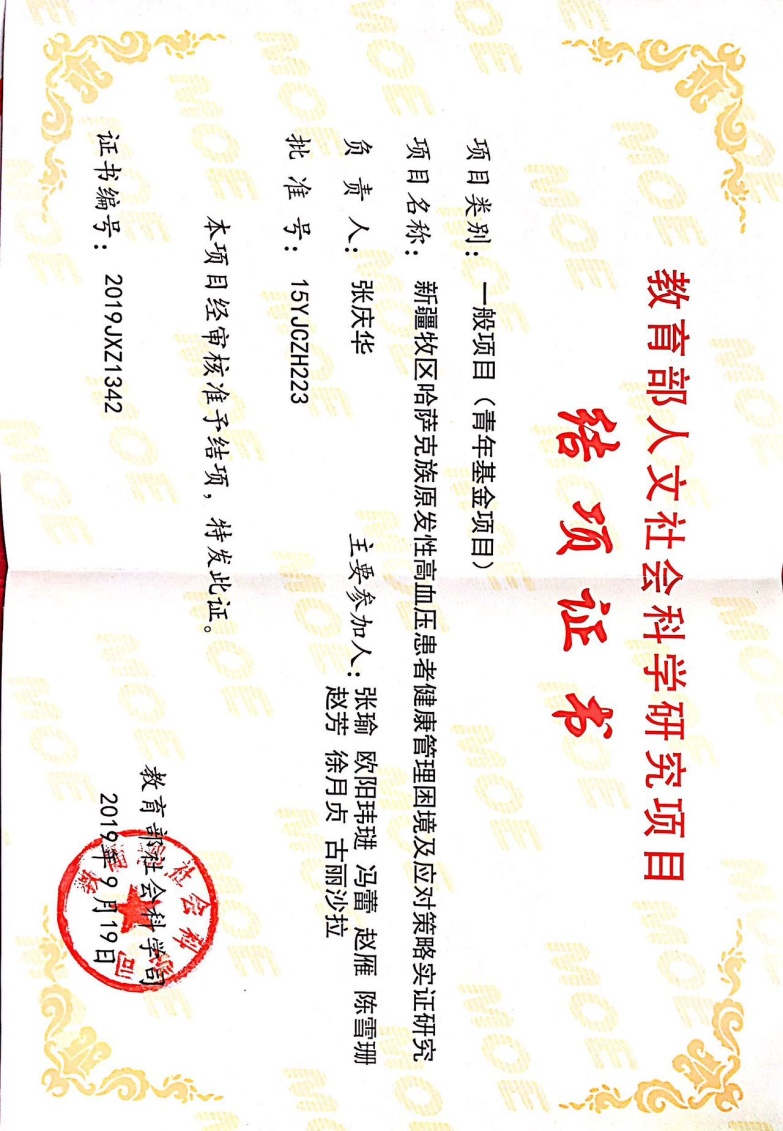 5.4.3近三年以第一作者/通讯作者公开发表的代表性学术成果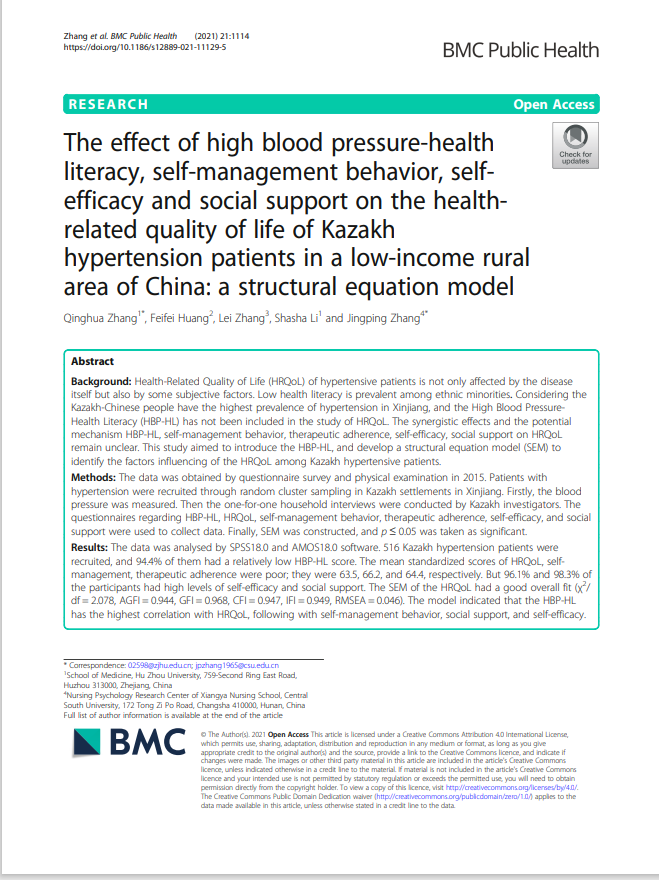 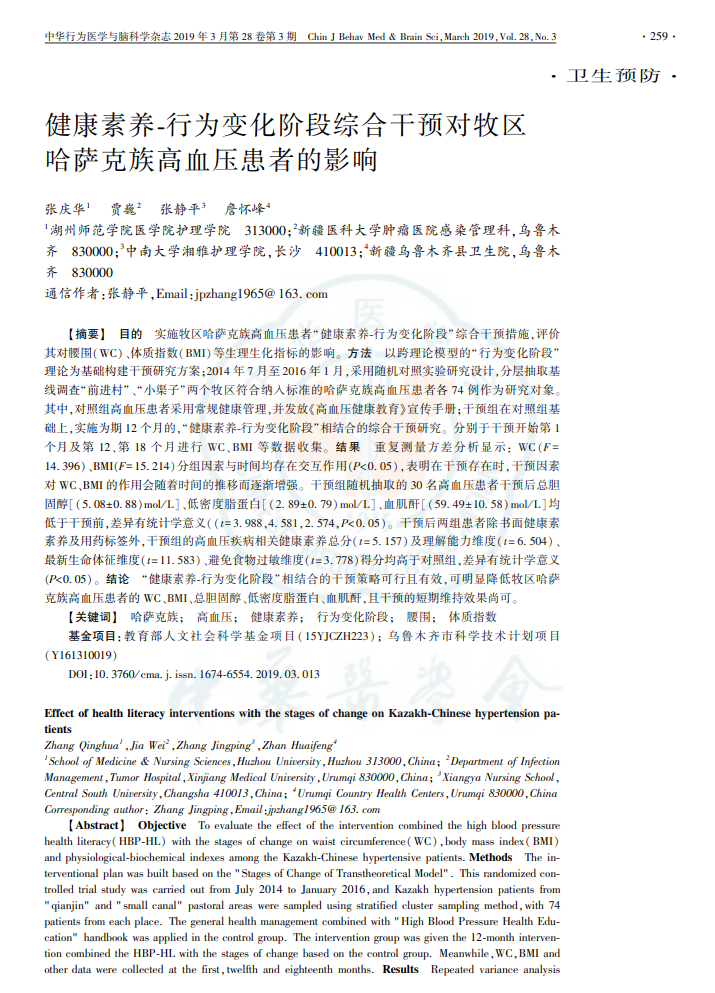 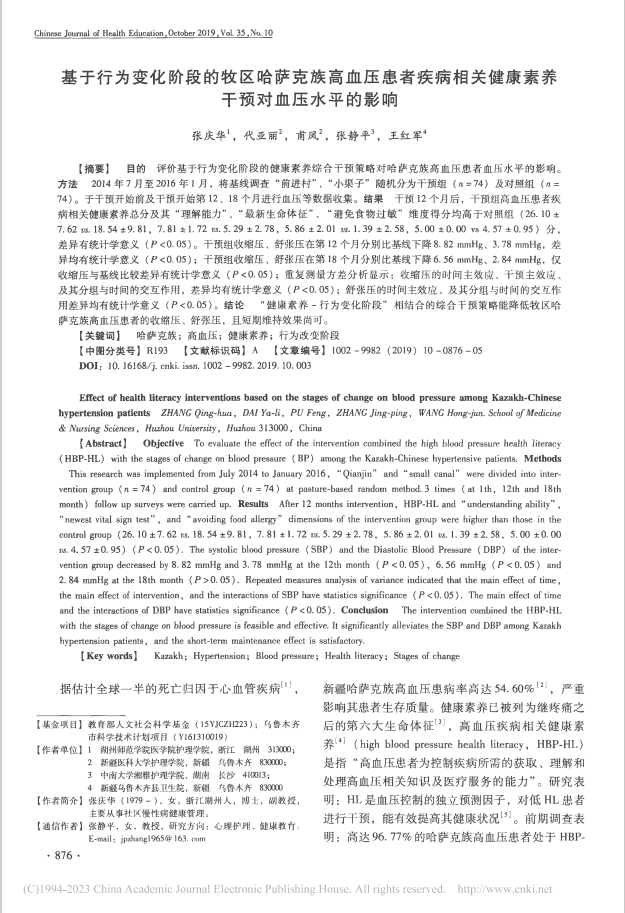 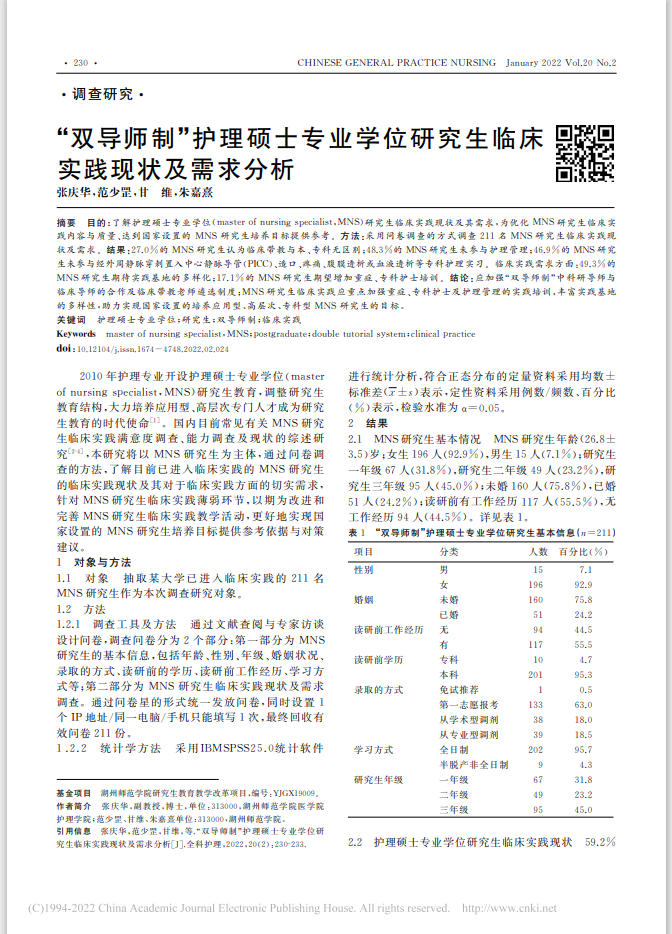 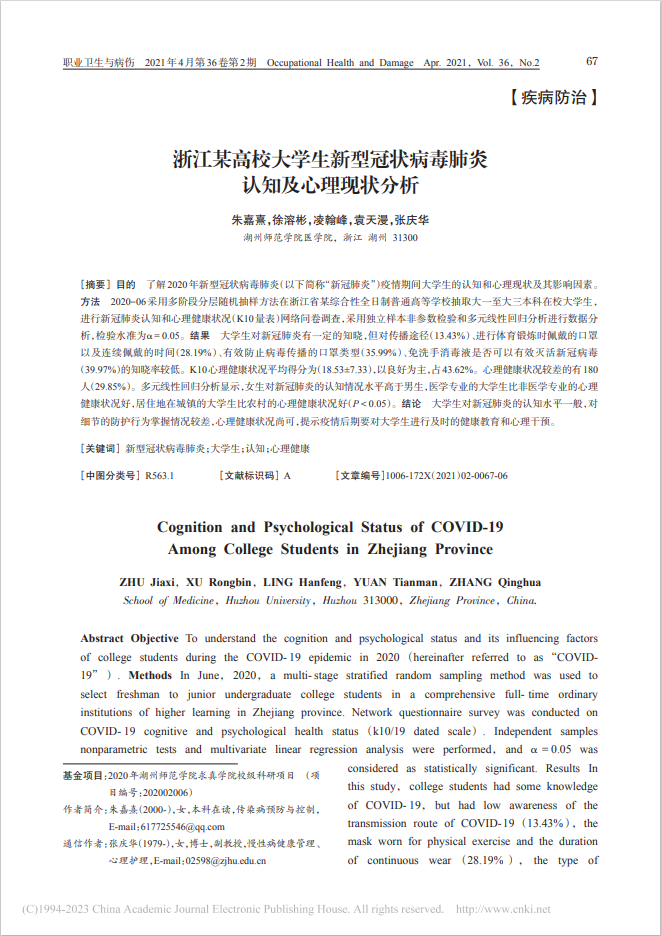 以第一作者发明实用新型专利：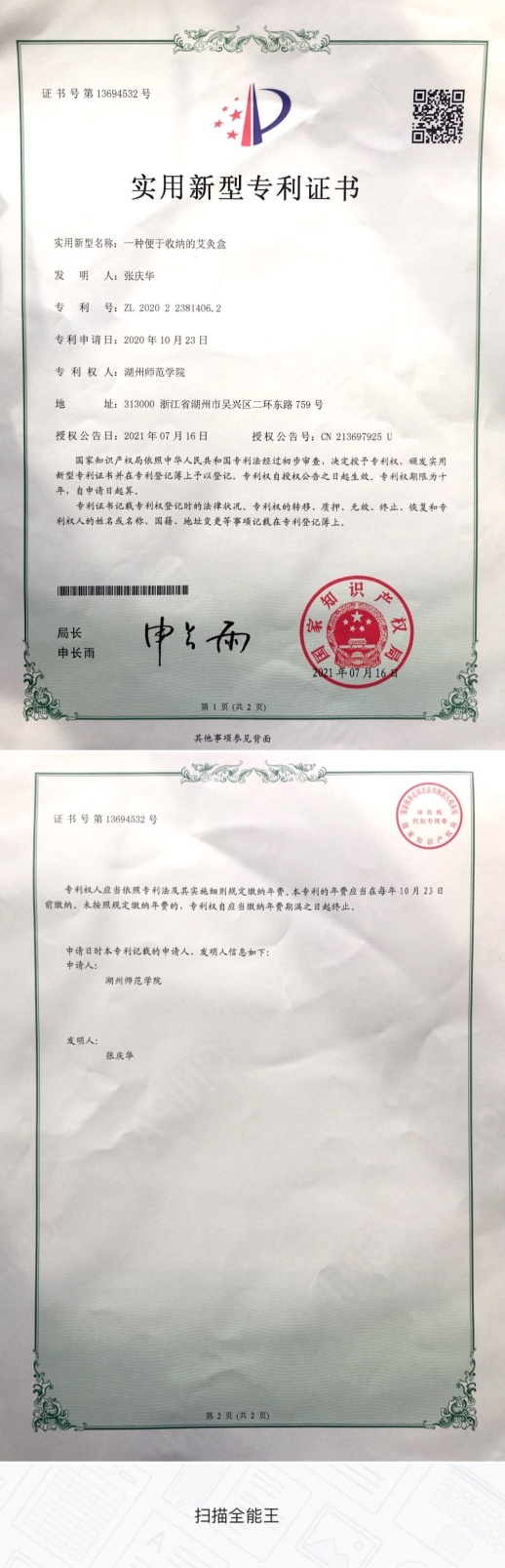 5.4.4  其他支撑材料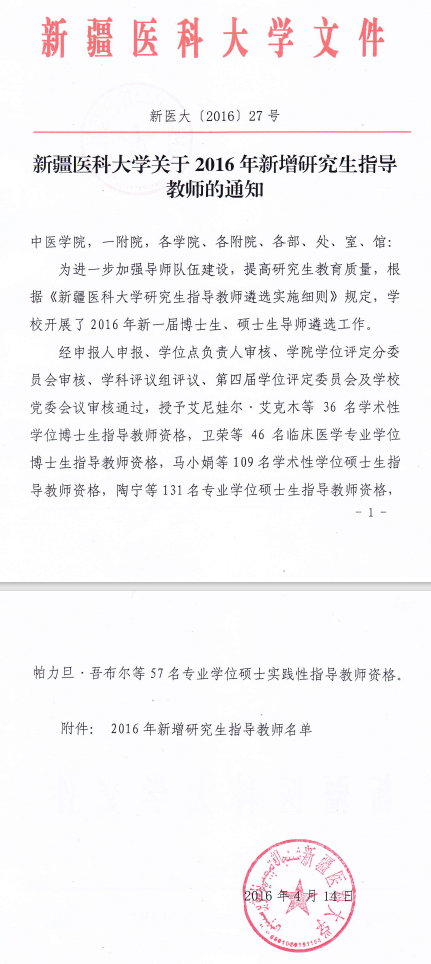 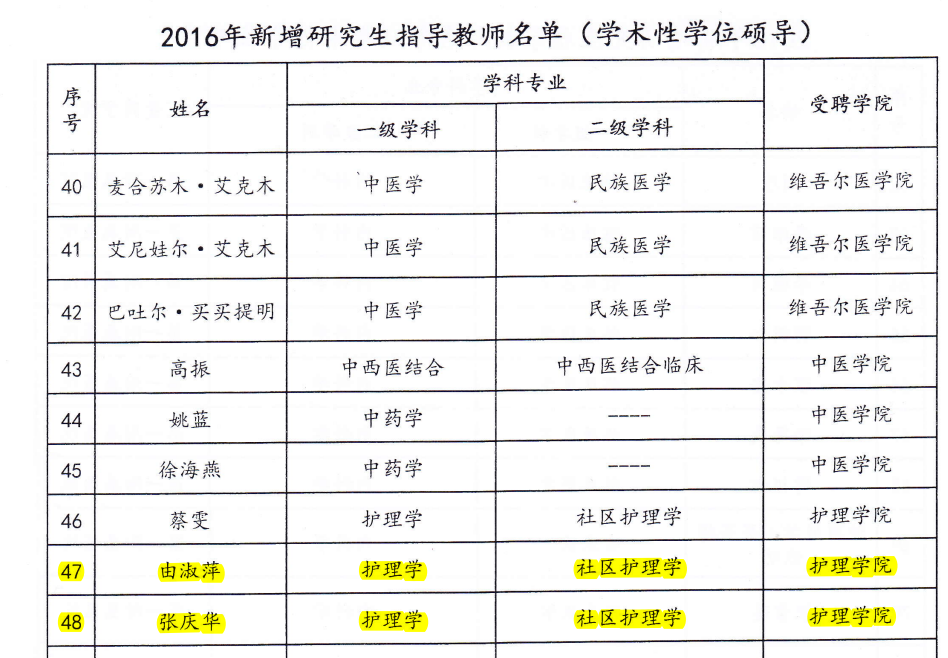 导师姓名导师姓名导师姓名张庆华张庆华张庆华张庆华出生日期出生日期出生日期19791001197910011979100119791001政治面貌政治面貌政治面貌中共党员中共党员中共党员中共党员学历/学位学历/学位学历/学位博士研究生/博士博士研究生/博士博士研究生/博士博士研究生/博士职称/职务职称/职务职称/职务副教授副教授副教授副教授留学经历留学经历留学经历Hiroshima UniversityHiroshima UniversityHiroshima UniversityHiroshima University入职时间入职时间入职时间20180207201802072018020720180207专业领域专业领域专业领域健康管理与促进健康管理与促进健康管理与促进健康管理与促进获得导师资格情况获得导师资格情况获得导师资格情况硕导硕导20160414（学硕）201806（专硕）20160414（学硕）201806（专硕）导师年度考核结果导师年度考核结果导师年度考核结果2022年：优秀2021年：优秀2020年：合格2022年：优秀2021年：优秀2020年：合格2022年：优秀2021年：优秀2020年：合格2022年：优秀2021年：优秀2020年：合格获得导师资格情况获得导师资格情况获得导师资格情况完整指导研究生届数完整指导研究生届数3届（本校2届）3届（本校2届）导师年度考核结果导师年度考核结果导师年度考核结果2022年：优秀2021年：优秀2020年：合格2022年：优秀2021年：优秀2020年：合格2022年：优秀2021年：优秀2020年：合格2022年：优秀2021年：优秀2020年：合格第一导师身份获校级及以上优秀学位论文情况第一导师身份获校级及以上优秀学位论文情况第一导师身份获校级及以上优秀学位论文情况获批级别获批级别学生姓名学生姓名学位论文题目学位论文题目学位论文题目学位论文题目学位论文题目学位论文题目学位论文题目第一导师身份获校级及以上优秀学位论文情况第一导师身份获校级及以上优秀学位论文情况第一导师身份获校级及以上优秀学位论文情况校级校级甘维甘维《基于BCW理论的“看图对话”互动式健康管理在低健康素养高血压患者中的应用研究》《基于BCW理论的“看图对话”互动式健康管理在低健康素养高血压患者中的应用研究》《基于BCW理论的“看图对话”互动式健康管理在低健康素养高血压患者中的应用研究》《基于BCW理论的“看图对话”互动式健康管理在低健康素养高血压患者中的应用研究》《基于BCW理论的“看图对话”互动式健康管理在低健康素养高血压患者中的应用研究》《基于BCW理论的“看图对话”互动式健康管理在低健康素养高血压患者中的应用研究》《基于BCW理论的“看图对话”互动式健康管理在低健康素养高血压患者中的应用研究》第一导师身份获校级及以上优秀学位论文情况第一导师身份获校级及以上优秀学位论文情况第一导师身份获校级及以上优秀学位论文情况负面清单自查（填“是”和“否”）负面清单自查（填“是”和“否”）负面清单自查（填“是”和“否”）有违反师德师风行为者；有违反师德师风行为者；有违反师德师风行为者；有违反师德师风行为者；有违反师德师风行为者；有违反师德师风行为者；有违反师德师风行为者；有违反师德师风行为者；有违反师德师风行为者；否否负面清单自查（填“是”和“否”）负面清单自查（填“是”和“否”）负面清单自查（填“是”和“否”）发生过教学事故或实验室安全事故者；发生过教学事故或实验室安全事故者；发生过教学事故或实验室安全事故者；发生过教学事故或实验室安全事故者；发生过教学事故或实验室安全事故者；发生过教学事故或实验室安全事故者；发生过教学事故或实验室安全事故者；发生过教学事故或实验室安全事故者；发生过教学事故或实验室安全事故者；否否负面清单自查（填“是”和“否”）负面清单自查（填“是”和“否”）负面清单自查（填“是”和“否”）所指导的研究生有严重违法违纪者；所指导的研究生有严重违法违纪者；所指导的研究生有严重违法违纪者；所指导的研究生有严重违法违纪者；所指导的研究生有严重违法违纪者；所指导的研究生有严重违法违纪者；所指导的研究生有严重违法违纪者；所指导的研究生有严重违法违纪者；所指导的研究生有严重违法违纪者；否否负面清单自查（填“是”和“否”）负面清单自查（填“是”和“否”）负面清单自查（填“是”和“否”）本人或指导的研究生存在学术不端；本人或指导的研究生存在学术不端；本人或指导的研究生存在学术不端；本人或指导的研究生存在学术不端；本人或指导的研究生存在学术不端；本人或指导的研究生存在学术不端；本人或指导的研究生存在学术不端；本人或指导的研究生存在学术不端；本人或指导的研究生存在学术不端；否否负面清单自查（填“是”和“否”）负面清单自查（填“是”和“否”）负面清单自查（填“是”和“否”）指导的研究生在各级学位论文抽检中被认定为“存在问题学位论文”，或盲审论文未通过者；指导的研究生在各级学位论文抽检中被认定为“存在问题学位论文”，或盲审论文未通过者；指导的研究生在各级学位论文抽检中被认定为“存在问题学位论文”，或盲审论文未通过者；指导的研究生在各级学位论文抽检中被认定为“存在问题学位论文”，或盲审论文未通过者；指导的研究生在各级学位论文抽检中被认定为“存在问题学位论文”，或盲审论文未通过者；指导的研究生在各级学位论文抽检中被认定为“存在问题学位论文”，或盲审论文未通过者；指导的研究生在各级学位论文抽检中被认定为“存在问题学位论文”，或盲审论文未通过者；指导的研究生在各级学位论文抽检中被认定为“存在问题学位论文”，或盲审论文未通过者；指导的研究生在各级学位论文抽检中被认定为“存在问题学位论文”，或盲审论文未通过者；否否负面清单自查（填“是”和“否”）负面清单自查（填“是”和“否”）负面清单自查（填“是”和“否”）存在其他违反学校导师管理相关文件者。存在其他违反学校导师管理相关文件者。存在其他违反学校导师管理相关文件者。存在其他违反学校导师管理相关文件者。存在其他违反学校导师管理相关文件者。存在其他违反学校导师管理相关文件者。存在其他违反学校导师管理相关文件者。存在其他违反学校导师管理相关文件者。存在其他违反学校导师管理相关文件者。否否二、育人效果二、育人效果二、育人效果二、育人效果二、育人效果二、育人效果二、育人效果二、育人效果二、育人效果二、育人效果二、育人效果二、育人效果二、育人效果二、育人效果将研究生纳入自己的科研团队，共同申报并获批市厅级以上项目（可加行）将研究生纳入自己的科研团队，共同申报并获批市厅级以上项目（可加行）将研究生纳入自己的科研团队，共同申报并获批市厅级以上项目（可加行）将研究生纳入自己的科研团队，共同申报并获批市厅级以上项目（可加行）将研究生纳入自己的科研团队，共同申报并获批市厅级以上项目（可加行）将研究生纳入自己的科研团队，共同申报并获批市厅级以上项目（可加行）将研究生纳入自己的科研团队，共同申报并获批市厅级以上项目（可加行）将研究生纳入自己的科研团队，共同申报并获批市厅级以上项目（可加行）将研究生纳入自己的科研团队，共同申报并获批市厅级以上项目（可加行）将研究生纳入自己的科研团队，共同申报并获批市厅级以上项目（可加行）将研究生纳入自己的科研团队，共同申报并获批市厅级以上项目（可加行）将研究生纳入自己的科研团队，共同申报并获批市厅级以上项目（可加行）将研究生纳入自己的科研团队，共同申报并获批市厅级以上项目（可加行）将研究生纳入自己的科研团队，共同申报并获批市厅级以上项目（可加行）序号序号学生姓名项目名称项目级别项目级别项目级别项目级别项目级别立项时间立项时间立项时间学生排名学生排名11常雪娇基于疾病相关健康素养的社区高血压患者健康管理模式构建及效果评价浙江省自然科学基金浙江省自然科学基金浙江省自然科学基金浙江省自然科学基金浙江省自然科学基金201811302018113020181130第6第622商思懿-宋利积极老龄化视域下随迁老人社会参与及健康促进耦合机制研究中国社会科学基金一般项目中国社会科学基金一般项目中国社会科学基金一般项目中国社会科学基金一般项目中国社会科学基金一般项目202209302022093020220930第7-第11第7-第11指导的研究生获得优秀毕业生、实践成果、奖学金等荣誉（可加行）指导的研究生获得优秀毕业生、实践成果、奖学金等荣誉（可加行）指导的研究生获得优秀毕业生、实践成果、奖学金等荣誉（可加行）指导的研究生获得优秀毕业生、实践成果、奖学金等荣誉（可加行）指导的研究生获得优秀毕业生、实践成果、奖学金等荣誉（可加行）指导的研究生获得优秀毕业生、实践成果、奖学金等荣誉（可加行）指导的研究生获得优秀毕业生、实践成果、奖学金等荣誉（可加行）指导的研究生获得优秀毕业生、实践成果、奖学金等荣誉（可加行）指导的研究生获得优秀毕业生、实践成果、奖学金等荣誉（可加行）指导的研究生获得优秀毕业生、实践成果、奖学金等荣誉（可加行）指导的研究生获得优秀毕业生、实践成果、奖学金等荣誉（可加行）指导的研究生获得优秀毕业生、实践成果、奖学金等荣誉（可加行）指导的研究生获得优秀毕业生、实践成果、奖学金等荣誉（可加行）指导的研究生获得优秀毕业生、实践成果、奖学金等荣誉（可加行）指导的研究生获得优秀毕业生、实践成果、奖学金等荣誉（可加行）序号学生姓名学生姓名荣誉名称荣誉名称荣誉名称荣誉名称荣誉名称荣誉等级荣誉等级荣誉等级颁证单位颁证单位获奖时间获奖时间1祁欢祁欢国家奖学金国家奖学金国家奖学金国家奖学金国家奖学金国家级国家级国家级中华人民国内共和国教育部中华人民国内共和国教育部20201231202012312汪妤婕汪妤婕国家奖学金国家奖学金国家奖学金国家奖学金国家奖学金国家级国家级国家级中华人民国内共和国教育部中华人民国内共和国教育部2022122022123祁欢祁欢浙江省普通高等学校优秀毕业生称号浙江省普通高等学校优秀毕业生称号浙江省普通高等学校优秀毕业生称号浙江省普通高等学校优秀毕业生称号浙江省普通高等学校优秀毕业生称号省级省级省级浙江省教育厅浙江省教育厅2021052021054甘维甘维优秀硕士学位论文优秀硕士学位论文优秀硕士学位论文优秀硕士学位论文优秀硕士学位论文校级校级校级湖州师范学院湖州师范学院20220630202206305祁欢祁欢校级优秀毕业研究生校级优秀毕业研究生校级优秀毕业研究生校级优秀毕业研究生校级优秀毕业研究生校级校级校级湖州师范学院湖州师范学院2021032021036杨丹杨丹校级优秀毕业研究生校级优秀毕业研究生校级优秀毕业研究生校级优秀毕业研究生校级优秀毕业研究生校级校级校级湖州师范学院湖州师范学院2020122020127汪妤婕汪妤婕校级优秀毕业研究生校级优秀毕业研究生校级优秀毕业研究生校级优秀毕业研究生校级优秀毕业研究生校级校级校级湖州师范学院湖州师范学院2023022023028甘维甘维优秀实践成果奖优秀实践成果奖优秀实践成果奖优秀实践成果奖优秀实践成果奖校级校级校级湖州师范学院湖州师范学院2022112022119汪妤婕汪妤婕一等奖学金一等奖学金一等奖学金一等奖学金一等奖学金校级校级校级湖州师范学院湖州师范学院20221220221210商思懿商思懿一等奖学金一等奖学金一等奖学金一等奖学金一等奖学金校级校级校级湖州师范学院湖州师范学院20221220221211祁欢祁欢二等奖学金二等奖学金二等奖学金二等奖学金二等奖学金校级校级校级湖州师范学院湖州师范学院20191120191112甘维甘维二等奖学金二等奖学金二等奖学金二等奖学金二等奖学金校级校级校级湖州师范学院湖州师范学院20201120201113汪妤婕汪妤婕二等奖学金二等奖学金二等奖学金二等奖学金二等奖学金校级校级校级湖州师范学院湖州师范学院20211220211214尹金瑜尹金瑜二等奖学金二等奖学金二等奖学金二等奖学金二等奖学金校级校级校级湖州师范学院湖州师范学院20211220211215宋利宋利二等奖学金二等奖学金二等奖学金二等奖学金二等奖学金校级校级校级湖州师范学院湖州师范学院20211220211216宋利宋利二等奖学金二等奖学金二等奖学金二等奖学金二等奖学金校级校级校级湖州师范学院湖州师范学院20221220221217杨丹杨丹优秀研究生优秀研究生优秀研究生优秀研究生优秀研究生校级校级校级湖州师范学院湖州师范学院202012012020120118祁欢祁欢优秀研究生优秀研究生优秀研究生优秀研究生优秀研究生校级校级校级湖州师范学院湖州师范学院202012012020120119祁欢祁欢优秀研究生干部优秀研究生干部优秀研究生干部优秀研究生干部优秀研究生干部校级校级校级湖州师范学院湖州师范学院202012012020120120陈婷陈婷优秀研究生干部优秀研究生干部优秀研究生干部优秀研究生干部优秀研究生干部校级校级校级湖州师范学院湖州师范学院202012012020120121祁欢祁欢优秀团干部优秀团干部优秀团干部优秀团干部优秀团干部校级校级校级湖州师范学院湖州师范学院202005202005指导研究生为第一完成人立项市厅级以上科研创新项目或奖励（可加行）　指导研究生为第一完成人立项市厅级以上科研创新项目或奖励（可加行）　指导研究生为第一完成人立项市厅级以上科研创新项目或奖励（可加行）　指导研究生为第一完成人立项市厅级以上科研创新项目或奖励（可加行）　指导研究生为第一完成人立项市厅级以上科研创新项目或奖励（可加行）　指导研究生为第一完成人立项市厅级以上科研创新项目或奖励（可加行）　指导研究生为第一完成人立项市厅级以上科研创新项目或奖励（可加行）　指导研究生为第一完成人立项市厅级以上科研创新项目或奖励（可加行）　指导研究生为第一完成人立项市厅级以上科研创新项目或奖励（可加行）　指导研究生为第一完成人立项市厅级以上科研创新项目或奖励（可加行）　指导研究生为第一完成人立项市厅级以上科研创新项目或奖励（可加行）　指导研究生为第一完成人立项市厅级以上科研创新项目或奖励（可加行）　指导研究生为第一完成人立项市厅级以上科研创新项目或奖励（可加行）　指导研究生为第一完成人立项市厅级以上科研创新项目或奖励（可加行）　指导研究生为第一完成人立项市厅级以上科研创新项目或奖励（可加行）　序号学生姓名学生姓名项目名称项目名称项目名称项目名称项目名称项目等级项目等级项目等级立项单位立项单位立项时间立项时间1汪妤婕汪妤婕同辈心理健康病耻感量表汉化及其在青少年求助行为意图中的预测价值 研究  同辈心理健康病耻感量表汉化及其在青少年求助行为意图中的预测价值 研究  同辈心理健康病耻感量表汉化及其在青少年求助行为意图中的预测价值 研究  同辈心理健康病耻感量表汉化及其在青少年求助行为意图中的预测价值 研究  同辈心理健康病耻感量表汉化及其在青少年求助行为意图中的预测价值 研究  省级省级省级浙江省大学生科技创新活动计划暨新苗人才计划实施办公室浙江省大学生科技创新活动计划暨新苗人才计划实施办公室20210630202106302宋利宋利空巢老人心理健康素养对主观幸福感的促进机制研究空巢老人心理健康素养对主观幸福感的促进机制研究空巢老人心理健康素养对主观幸福感的促进机制研究空巢老人心理健康素养对主观幸福感的促进机制研究空巢老人心理健康素养对主观幸福感的促进机制研究省级省级省级浙江省教育厅办浙江省教育厅办2022093020220930指导研究生第一完成人参加省级A类以上学科竞赛获奖，限填5项（可加行）指导研究生第一完成人参加省级A类以上学科竞赛获奖，限填5项（可加行）指导研究生第一完成人参加省级A类以上学科竞赛获奖，限填5项（可加行）指导研究生第一完成人参加省级A类以上学科竞赛获奖，限填5项（可加行）指导研究生第一完成人参加省级A类以上学科竞赛获奖，限填5项（可加行）指导研究生第一完成人参加省级A类以上学科竞赛获奖，限填5项（可加行）指导研究生第一完成人参加省级A类以上学科竞赛获奖，限填5项（可加行）指导研究生第一完成人参加省级A类以上学科竞赛获奖，限填5项（可加行）指导研究生第一完成人参加省级A类以上学科竞赛获奖，限填5项（可加行）指导研究生第一完成人参加省级A类以上学科竞赛获奖，限填5项（可加行）指导研究生第一完成人参加省级A类以上学科竞赛获奖，限填5项（可加行）指导研究生第一完成人参加省级A类以上学科竞赛获奖，限填5项（可加行）指导研究生第一完成人参加省级A类以上学科竞赛获奖，限填5项（可加行）指导研究生第一完成人参加省级A类以上学科竞赛获奖，限填5项（可加行）指导研究生第一完成人参加省级A类以上学科竞赛获奖，限填5项（可加行）序号学生姓名学生姓名学科竞赛名称学科竞赛名称学科竞赛名称竞赛级别竞赛级别等级等级等级主办单位主办单位获奖时间获奖时间指导研究生为第一作者、导师为通讯作者公开发表高质量学术论文（可加行）　指导研究生为第一作者、导师为通讯作者公开发表高质量学术论文（可加行）　指导研究生为第一作者、导师为通讯作者公开发表高质量学术论文（可加行）　指导研究生为第一作者、导师为通讯作者公开发表高质量学术论文（可加行）　指导研究生为第一作者、导师为通讯作者公开发表高质量学术论文（可加行）　指导研究生为第一作者、导师为通讯作者公开发表高质量学术论文（可加行）　指导研究生为第一作者、导师为通讯作者公开发表高质量学术论文（可加行）　指导研究生为第一作者、导师为通讯作者公开发表高质量学术论文（可加行）　指导研究生为第一作者、导师为通讯作者公开发表高质量学术论文（可加行）　指导研究生为第一作者、导师为通讯作者公开发表高质量学术论文（可加行）　指导研究生为第一作者、导师为通讯作者公开发表高质量学术论文（可加行）　指导研究生为第一作者、导师为通讯作者公开发表高质量学术论文（可加行）　指导研究生为第一作者、导师为通讯作者公开发表高质量学术论文（可加行）　指导研究生为第一作者、导师为通讯作者公开发表高质量学术论文（可加行）　指导研究生为第一作者、导师为通讯作者公开发表高质量学术论文（可加行）　序号学生姓名学生姓名论文名称论文名称论文名称论文名称论文名称刊物名称刊物名称刊物名称刊物级别刊物级别发表时间发表时间1祁欢祁欢Reliability and validity of the Chinese version of the instrument of health literacy competencies for health professionalsReliability and validity of the Chinese version of the instrument of health literacy competencies for health professionalsReliability and validity of the Chinese version of the instrument of health literacy competencies for health professionalsReliability and validity of the Chinese version of the instrument of health literacy competencies for health professionalsReliability and validity of the Chinese version of the instrument of health literacy competencies for health professionalsNursing OpenNursing OpenNursing OpenSCISCI202220222甘维甘维A behavior change wheel-based interactive pictorial health education program for hypertensive patients with low blood pressure health literacy: study protocol for a randomized controlled trialA behavior change wheel-based interactive pictorial health education program for hypertensive patients with low blood pressure health literacy: study protocol for a randomized controlled trialA behavior change wheel-based interactive pictorial health education program for hypertensive patients with low blood pressure health literacy: study protocol for a randomized controlled trialA behavior change wheel-based interactive pictorial health education program for hypertensive patients with low blood pressure health literacy: study protocol for a randomized controlled trialA behavior change wheel-based interactive pictorial health education program for hypertensive patients with low blood pressure health literacy: study protocol for a randomized controlled trialTrialsTrialsTrialsSCISCI202220223汪妤婕汪妤婕Association among high blood pressure health literacy, social support and health-related quality of life among a community population with hypertension: a community-based cross-sectional study in ChinaAssociation among high blood pressure health literacy, social support and health-related quality of life among a community population with hypertension: a community-based cross-sectional study in ChinaAssociation among high blood pressure health literacy, social support and health-related quality of life among a community population with hypertension: a community-based cross-sectional study in ChinaAssociation among high blood pressure health literacy, social support and health-related quality of life among a community population with hypertension: a community-based cross-sectional study in ChinaAssociation among high blood pressure health literacy, social support and health-related quality of life among a community population with hypertension: a community-based cross-sectional study in ChinaBMJ OpenBMJ OpenBMJ OpenSCISCI202220224宋利宋利The mediating effect of resilience on mental health literacy and positive coping style among Chinese empty nesters: A cross-sectional study.The mediating effect of resilience on mental health literacy and positive coping style among Chinese empty nesters: A cross-sectional study.The mediating effect of resilience on mental health literacy and positive coping style among Chinese empty nesters: A cross-sectional study.The mediating effect of resilience on mental health literacy and positive coping style among Chinese empty nesters: A cross-sectional study.The mediating effect of resilience on mental health literacy and positive coping style among Chinese empty nesters: A cross-sectional study.Frontiers in PsychologyFrontiers in PsychologyFrontiers in PsychologySCISCI202320235商思懿商思懿Caregivers’ fear of older care recipients falling A systematic review of qualitative studiesCaregivers’ fear of older care recipients falling A systematic review of qualitative studiesCaregivers’ fear of older care recipients falling A systematic review of qualitative studiesCaregivers’ fear of older care recipients falling A systematic review of qualitative studiesCaregivers’ fear of older care recipients falling A systematic review of qualitative studiesGeriatric NursingGeriatric NursingGeriatric NursingSCISCI202320236祁欢祁欢社区高血压患者健康素养与自我管理能力的典型相关分析社区高血压患者健康素养与自我管理能力的典型相关分析社区高血压患者健康素养与自我管理能力的典型相关分析社区高血压患者健康素养与自我管理能力的典型相关分析社区高血压患者健康素养与自我管理能力的典型相关分析中华行为医学与脑科学杂志中华行为医学与脑科学杂志中华行为医学与脑科学杂志核心核心202120217杨丹杨丹慢性病健康工具包研究进展慢性病健康工具包研究进展慢性病健康工具包研究进展慢性病健康工具包研究进展慢性病健康工具包研究进展护理研究护理研究护理研究核心核心202120218甘维甘维国内外医务人员健康素养研究现状国内外医务人员健康素养研究现状国内外医务人员健康素养研究现状国内外医务人员健康素养研究现状国内外医务人员健康素养研究现状中国健康教育中国健康教育中国健康教育核心核心202120219汪妤婕汪妤婕青少年心理健康病耻感研究进展青少年心理健康病耻感研究进展青少年心理健康病耻感研究进展青少年心理健康病耻感研究进展青少年心理健康病耻感研究进展中国健康教育中国健康教育中国健康教育核心核心2022202210宋利宋利老年人心理健康素养研究进展老年人心理健康素养研究进展老年人心理健康素养研究进展老年人心理健康素养研究进展老年人心理健康素养研究进展护理学杂志护理学杂志护理学杂志核心核心2022202211商思懿商思懿非正式照顾者恐惧老年人跌倒研究进展非正式照顾者恐惧老年人跌倒研究进展非正式照顾者恐惧老年人跌倒研究进展非正式照顾者恐惧老年人跌倒研究进展非正式照顾者恐惧老年人跌倒研究进展护理研究护理研究护理研究核心核心2022202212陈婷陈婷国内外护士职业压力管理研究进展国内外护士职业压力管理研究进展国内外护士职业压力管理研究进展国内外护士职业压力管理研究进展国内外护士职业压力管理研究进展护理实践与研究护理实践与研究护理实践与研究省级省级2021202113祁欢祁欢国内外儿童青少年高血压研究现状国内外儿童青少年高血压研究现状国内外儿童青少年高血压研究现状国内外儿童青少年高血压研究现状国内外儿童青少年高血压研究现状中国儿童保健杂志中国儿童保健杂志中国儿童保健杂志省级省级2020202014尹金瑜尹金瑜国内外传染病健康素养的研究进展及思考国内外传染病健康素养的研究进展及思考国内外传染病健康素养的研究进展及思考国内外传染病健康素养的研究进展及思考国内外传染病健康素养的研究进展及思考全科护理全科护理全科护理省级省级20232023指导研究生以第一发明人身份（或导师第一学生第二）授权发明专利（可加行）指导研究生以第一发明人身份（或导师第一学生第二）授权发明专利（可加行）指导研究生以第一发明人身份（或导师第一学生第二）授权发明专利（可加行）指导研究生以第一发明人身份（或导师第一学生第二）授权发明专利（可加行）指导研究生以第一发明人身份（或导师第一学生第二）授权发明专利（可加行）指导研究生以第一发明人身份（或导师第一学生第二）授权发明专利（可加行）指导研究生以第一发明人身份（或导师第一学生第二）授权发明专利（可加行）指导研究生以第一发明人身份（或导师第一学生第二）授权发明专利（可加行）指导研究生以第一发明人身份（或导师第一学生第二）授权发明专利（可加行）指导研究生以第一发明人身份（或导师第一学生第二）授权发明专利（可加行）指导研究生以第一发明人身份（或导师第一学生第二）授权发明专利（可加行）指导研究生以第一发明人身份（或导师第一学生第二）授权发明专利（可加行）指导研究生以第一发明人身份（或导师第一学生第二）授权发明专利（可加行）指导研究生以第一发明人身份（或导师第一学生第二）授权发明专利（可加行）指导研究生以第一发明人身份（或导师第一学生第二）授权发明专利（可加行）序号学生姓名学生姓名获得授权发明专利名称获得授权发明专利名称获得授权发明专利名称获得授权发明专利名称获得授权发明专利名称授权时间授权时间授权专利号授权专利号授权专利号学生排名学生排名1　杨丹杨丹　一种老年人护理用换药装置　一种老年人护理用换药装置　一种老年人护理用换药装置　一种老年人护理用换药装置　一种老年人护理用换药装置　20211207　20211207ZL202120967031.XZL202120967031.XZL202120967031.X112甘维甘维一种心内科术后康复护理训练装置一种心内科术后康复护理训练装置一种心内科术后康复护理训练装置一种心内科术后康复护理训练装置一种心内科术后康复护理训练装置2021060420210604ZL202021981272.1ZL202021981272.1ZL202021981272.1113宋利宋利一种患者病床上使用的护理支架一种患者病床上使用的护理支架一种患者病床上使用的护理支架一种患者病床上使用的护理支架一种患者病床上使用的护理支架2021071620210716ZL202022545233.3ZL202022545233.3ZL202022545233.3114　尹金瑜　尹金瑜　　一种骨外科用多功能支撑装置　一种骨外科用多功能支撑装置　一种骨外科用多功能支撑装置　一种骨外科用多功能支撑装置　一种骨外科用多功能支撑装置20210727　20210727　ZL202022431790.2ZL202022431790.2ZL202022431790.2115汪妤婕汪妤婕一种跟压迫止血装置配合的固定伸缩装置一种跟压迫止血装置配合的固定伸缩装置一种跟压迫止血装置配合的固定伸缩装置一种跟压迫止血装置配合的固定伸缩装置一种跟压迫止血装置配合的固定伸缩装置2021062220210622ZL202022265012.0ZL202022265012.0ZL202022265012.0116陈婷陈婷一种医疗垃圾分类处理装置一种医疗垃圾分类处理装置一种医疗垃圾分类处理装置一种医疗垃圾分类处理装置一种医疗垃圾分类处理装置2021060420210604ZL202022147595.7ZL202022147595.7ZL202022147595.711指导研究生获得的其他具有较高水平的科研、设计成果、调研报告等（可加行）指导研究生获得的其他具有较高水平的科研、设计成果、调研报告等（可加行）指导研究生获得的其他具有较高水平的科研、设计成果、调研报告等（可加行）指导研究生获得的其他具有较高水平的科研、设计成果、调研报告等（可加行）指导研究生获得的其他具有较高水平的科研、设计成果、调研报告等（可加行）指导研究生获得的其他具有较高水平的科研、设计成果、调研报告等（可加行）指导研究生获得的其他具有较高水平的科研、设计成果、调研报告等（可加行）指导研究生获得的其他具有较高水平的科研、设计成果、调研报告等（可加行）指导研究生获得的其他具有较高水平的科研、设计成果、调研报告等（可加行）指导研究生获得的其他具有较高水平的科研、设计成果、调研报告等（可加行）指导研究生获得的其他具有较高水平的科研、设计成果、调研报告等（可加行）指导研究生获得的其他具有较高水平的科研、设计成果、调研报告等（可加行）指导研究生获得的其他具有较高水平的科研、设计成果、调研报告等（可加行）指导研究生获得的其他具有较高水平的科研、设计成果、调研报告等（可加行）指导研究生获得的其他具有较高水平的科研、设计成果、调研报告等（可加行）序号学生姓名学生姓名成果名称成果名称成果名称成果名称成果名称等级等级主管单位主管单位主管单位授予时间授予时间积极承担研究生教学工作，主讲研究生课程情况（可加行）积极承担研究生教学工作，主讲研究生课程情况（可加行）积极承担研究生教学工作，主讲研究生课程情况（可加行）积极承担研究生教学工作，主讲研究生课程情况（可加行）积极承担研究生教学工作，主讲研究生课程情况（可加行）积极承担研究生教学工作，主讲研究生课程情况（可加行）积极承担研究生教学工作，主讲研究生课程情况（可加行）积极承担研究生教学工作，主讲研究生课程情况（可加行）积极承担研究生教学工作，主讲研究生课程情况（可加行）积极承担研究生教学工作，主讲研究生课程情况（可加行）积极承担研究生教学工作，主讲研究生课程情况（可加行）序号课程名称授课学期课程类型课程类型课程类型课程类型班级人数班级人数班级人数评教得分1护理科研方法与论文写作（含医学院统计学）2018-2019学年第1学期专业课专业课专业课专业课9797972护理科研方法与论文写作（含医学院统计学）国际生2019-2020学年第1学期专业课专业课专业课专业课3333护理科研方法与论文写作（含医学院统计学）国内生2019-2020学年第1学期专业课专业课专业课专业课5050504护理科研方法与论文写作（含医学院统计学）2020-2021学年第1学期专业课专业课专业课专业课7979795护理科研方法与论文写作（含医学院统计学）2021-2022学年第1学期专业课专业课专业课专业课8585856护理科研方法与论文写作（含医学院统计学）2022-2023学年第1学期专业课专业课专业课专业课105105105获省级以上研究生教学研究成果情况（可加行）获省级以上研究生教学研究成果情况（可加行）获省级以上研究生教学研究成果情况（可加行）获省级以上研究生教学研究成果情况（可加行）获省级以上研究生教学研究成果情况（可加行）获省级以上研究生教学研究成果情况（可加行）获省级以上研究生教学研究成果情况（可加行）获省级以上研究生教学研究成果情况（可加行）获省级以上研究生教学研究成果情况（可加行）获省级以上研究生教学研究成果情况（可加行）获省级以上研究生教学研究成果情况（可加行）序号教学成果奖名称获奖时间奖励级别奖励级别奖励级别奖励级别等级等级奖励单位排名序号研究生教学案例名称颁证时间案例级别案例级别案例级别案例级别颁证单位颁证单位颁证单位排名序号研究生课程建设项目名称立项时间立项级别立项级别立项级别立项级别立项单位立项单位立项单位排名序号研究生教学改革项目名称立项时间立项级别立项级别立项级别立项级别立项单位立项单位立项单位排名1“新医科”背景下跨学科“护理专硕+X”双螺旋人才培养模式的探索与实践20230112国家级国家级国家级国家级浙江省学位委员会办公室浙江省学位委员会办公室浙江省学位委员会办公室1本人以项目第一负责人主持国家级、省部级科研项目情况（可加行）本人以项目第一负责人主持国家级、省部级科研项目情况（可加行）本人以项目第一负责人主持国家级、省部级科研项目情况（可加行）本人以项目第一负责人主持国家级、省部级科研项目情况（可加行）本人以项目第一负责人主持国家级、省部级科研项目情况（可加行）本人以项目第一负责人主持国家级、省部级科研项目情况（可加行）本人以项目第一负责人主持国家级、省部级科研项目情况（可加行）本人以项目第一负责人主持国家级、省部级科研项目情况（可加行）本人以项目第一负责人主持国家级、省部级科研项目情况（可加行）本人以项目第一负责人主持国家级、省部级科研项目情况（可加行）本人以项目第一负责人主持国家级、省部级科研项目情况（可加行）序号项目名称（项目号）项目来源项目级别项目级别项目级别项目级别起止时间起止时间起止时间项目经费1积极老龄化视域下随迁老人社会参与及健康促进耦合机制研究(22BGL251)中国社会科学基金一般项目国家级国家级国家级国家级20220930-2025123120220930-2025123120220930-2025123120万2基于疾病相关健康素养的社区高血压患者健康管理模式构建及效果评价（LGF19G030001）浙江省自然科学基金省级省级省级省级201901-202112201901-202112201901-2021125万3新疆牧区哈萨克族原发性高血压患者健康管理困境及应对策略实证研究（15YJCZH223）教育部人文社会科学基金省部级省部级省部级省部级201512-20190919201512-20190919201512-201909198万本人以主要完成人身份获省部级以上科技成果奖情况（可加行）本人以主要完成人身份获省部级以上科技成果奖情况（可加行）本人以主要完成人身份获省部级以上科技成果奖情况（可加行）本人以主要完成人身份获省部级以上科技成果奖情况（可加行）本人以主要完成人身份获省部级以上科技成果奖情况（可加行）本人以主要完成人身份获省部级以上科技成果奖情况（可加行）本人以主要完成人身份获省部级以上科技成果奖情况（可加行）本人以主要完成人身份获省部级以上科技成果奖情况（可加行）本人以主要完成人身份获省部级以上科技成果奖情况（可加行）本人以主要完成人身份获省部级以上科技成果奖情况（可加行）本人以主要完成人身份获省部级以上科技成果奖情况（可加行）序号奖励名称获奖时间获奖级别获奖级别等级奖励部门奖励部门奖励部门奖励部门排名以第一作者或通讯作者身份公开发表的代表性学术成果（说明：育人效果已填写部分不用重复填写）以第一作者或通讯作者身份公开发表的代表性学术成果（说明：育人效果已填写部分不用重复填写）以第一作者或通讯作者身份公开发表的代表性学术成果（说明：育人效果已填写部分不用重复填写）以第一作者或通讯作者身份公开发表的代表性学术成果（说明：育人效果已填写部分不用重复填写）以第一作者或通讯作者身份公开发表的代表性学术成果（说明：育人效果已填写部分不用重复填写）以第一作者或通讯作者身份公开发表的代表性学术成果（说明：育人效果已填写部分不用重复填写）以第一作者或通讯作者身份公开发表的代表性学术成果（说明：育人效果已填写部分不用重复填写）以第一作者或通讯作者身份公开发表的代表性学术成果（说明：育人效果已填写部分不用重复填写）以第一作者或通讯作者身份公开发表的代表性学术成果（说明：育人效果已填写部分不用重复填写）以第一作者或通讯作者身份公开发表的代表性学术成果（说明：育人效果已填写部分不用重复填写）以第一作者或通讯作者身份公开发表的代表性学术成果（说明：育人效果已填写部分不用重复填写）序号论文、专利和论著名称刊物、出版社刊物、出版社时间时间时间时间刊物、出版社级别刊物、出版社级别排名1The effect of high blood pressure-health literacy, self-management behavior, self-efficacy and social support on the health-related quality of life of Kazakh hypertension patients in a low-income rural area of China: a structural equation modelBMC Public HealthBMC Public Health2021202120212021SCISCI12健康素养-行为变化阶段综合干预对牧区哈萨克族高血压患者的影响中华行为医学与脑科学杂志中华行为医学与脑科学杂志2019201920192019核心核心13基于行为变化阶段的牧区哈萨克族高血压患者疾病相关健康素养干预对血压水平的影响中国健康教育中国健康教育2019201920192019核心核心14“双导师制”护理硕士专业学位研究生临床实践现状及需求分析全科护理全科护理2022202220222022省级省级15浙江某高校大学生新型冠状病毒肺炎认知及心理现状分析职业卫生与病伤职业卫生与病伤2021202120212021省级省级56一种便于收纳的艾灸盒专利专利20210716202107162021071620210716专利专利1学院学位评定分委员会推荐意见：负责人签字：年      月     日                              学院学位评定分委员会推荐意见：负责人签字：年      月     日                              学院学位评定分委员会推荐意见：负责人签字：年      月     日                              学院党委/党总支鉴定意见：学院党委/党总支鉴定意见：学院党委/党总支鉴定意见：个人品德坚持正确的政治方向，拥护中国共产党的领导，贯彻党的教育方针，严格执行国家教育政策。坚持立德树人，将教书育人、实践育人贯穿于研究生培养全过程。坚持正确的政治方向，拥护中国共产党的领导，贯彻党的教育方针，严格执行国家教育政策。坚持立德树人，将教书育人、实践育人贯穿于研究生培养全过程。职业道德模范遵守教师职业道德规范，恪守学术道德和学术规范。模范遵守教师职业道德规范，恪守学术道德和学术规范。结  论：（填优秀、良好、合格、不合格）结  论：（填优秀、良好、合格、不合格）负责人签字：负责人签字：学院党政联席会议意见：    负责人签字：（盖章）年      月     日学院党政联席会议意见：    负责人签字：（盖章）年      月     日学院党政联席会议意见：    负责人签字：（盖章）年      月     日